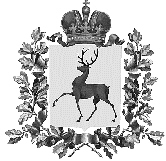 Администрация городского округа Навашинский Нижегородской областиПОСТАНОВЛЕНИЕ18.05.2022                                                                                                                                                 № 423Об утверждении Административного регламента администрации городского округа Навашинский Нижегородской области по предоставлению муниципальной услуги «Перевод жилого помещения в нежилое помещение и нежилого помещения в жилое помещение на территории городского округа Навашинский Нижегородской области»В целях совершенствования работы по предоставлению муниципальных                 услуг и исполнению муниципальных функций, в соответствии с Федеральным                                    законом от 27.07.2010 №210-ФЗ «Об организации предоставления                                     государственных и муниципальных услуг» администрация городского округа Навашинский п о с т а н о в л я е т :1. Утвердить Административный регламент администрации городского округа Навашинский Нижегородской области по предоставлению муниципальной услуги «Перевод жилого помещения в нежилое помещение и нежилого помещения в жилое помещение на территории городского округа Навашинский Нижегородской области» согласно приложению.2. Признать утратившим силу постановление администрации городского округа Навашинский Нижегородской области от 29.02.2016 №151(в редакции постановлений от 09.09.2016 №698, от 18.07.2017 №780, от 28.12.2018 №1130, от 18.08.2021 №774), «Об утверждении Административного регламента администрации городского округа Навашинский Нижегородской области по предоставлению муниципальной услуги «Принятие документов, а также выдача решений о переводе или об отказе в переводе жилого помещения в нежилое или нежилого помещения в жилое помещение»».3. Организационному отделу администрации  городского округа Навашинский обеспечить опубликование настоящего постановления в официальном вестнике - приложении к газете «Приокская правда» и размещение на официальном сайте органов местного самоуправления городского округа Навашинский в информационно-телекоммуникационной сети Интернет.4. Контроль за исполнением настоящего постановления возложить на заместителя   главы администрации, директора департамента Мамонову О.М.Глава местного самоуправления                                                                  Т.А.БерсеневаУТВЕРЖДЕНпостановлениемАдминистрации городскогоокруга Навашинскийот 18.05.2022 № 423АДМИНИСТРАТИВНЫЙ РЕГЛАМЕНТАдминистрации городского округа Навашинский Нижегородской области по предоставлению муниципальной услуги «Перевод жилого помещения в нежилое помещение и нежилого помещения в жилое помещение на территории городского округа Навашинский Нижегородской области» 1. Общие положенияПредмет регулирования регламентаАдминистративный регламент администрации  городского округа Навашинский Нижегородской области по предоставлению муниципальной услуги «Перевод жилого помещения в нежилое помещение и нежилого помещения в жилое помещение на территории городского округа Навашинский Нижегородской области» (далее - Регламент) разработан в целях повышения качества исполнения и доступности результатов предоставления муниципальной услуги, создания комфортных условий для участников отношений, возникающих при организации муниципальной услуги, и определяет последовательность действий (административных процедур) при осуществлении полномочий по организации муниципальной услуги, порядок взаимодействия между администрацией городского округа Навашинский Нижегородской области (далее – Администрация) и физическими лицами, юридическими лицами и их уполномоченными представителями, администрацией и многофункциональным центром предоставления государственных и муниципальных услуг (далее - МФЦ)при предоставлении муниципальной услуги, а также порядок обжалования действий (бездействия) органа, предоставляющего муниципальную услугу,  муниципальных служащих, МФЦ, работников МФЦ при предоставлении муниципальной услуги.1.2. Обеспечение доступа к переводимому помещениюПеревод жилого помещения в нежилое помещение не допускается, если доступ к переводимому помещению невозможен без использования помещений, обеспечивающих доступ к жилым помещениям, или отсутствует техническая возможность оборудовать такой доступ к данному помещению, если переводимое помещение является частью жилого помещения либо используется собственником данного помещения или иным гражданином в качестве места постоянного проживания, а также если право собственности на переводимое помещение обременено правами каких-либо лиц. В помещение после его перевода из жилого помещения в нежилое помещение должна быть исключена возможность доступа с использованием помещений, обеспечивающих доступ к жилым помещениям.1.3. Перевод квартиры в нежилое помещениеПеревод квартиры в многоквартирном доме в нежилое помещение допускается только в случаях, если такая квартира расположена на первом этаже указанного дома или выше первого этажа, но помещения, расположенные непосредственно под квартирой, переводимой в нежилое помещение, не являются жилыми.Перевод жилого помещения в наемном доме социального использования в нежилое помещение не допускается.Перевод жилого помещения в нежилое помещение в целях осуществления религиозной деятельности не допускается.1.4. Перевод нежилого помещения в жилоеПеревод нежилого помещения в жилое помещение не допускается, если такое помещение не отвечает установленным требованиям или отсутствует возможность обеспечить соответствие такого помещения установленным требованиям либо если право собственности на такое помещение обременено правами каких-либо лиц.1.5.  Круг заявителей при предоставлении муниципальной услуги1.5.1. За предоставлением муниципальной услуги вправе обратиться собственник жилого помещения или уполномоченное им лицо (в случае, если жилое помещение находится в пользовании по договору аренды, договору социального найма) - физические лица и юридические лица (далее – заявители).1.5.2. Положения, предусмотренные настоящим Регламентом в отношении заявителя, распространяются на его законного или уполномоченного представителя. 1.6. Требования к порядку информирования о предоставлении муниципальной услуги1.6.1. Для получения информации по вопросам предоставления  муниципальной услуги и услуг, которые являются необходимыми и обязательными  для предоставления муниципальной услуги, сведений о ходе предоставления указанных услуг заинтересованные лица вправе обратиться в Администрацию лично, по телефону, в письменном виде или почтой либо указанными способами.При личном обращении  заинтересованного лица специалист отдела инвестиций, архитектуры и градостроительной документации управления инвестиций, архитектуры и организации строительства Департамента строительства и ЖКХ администрации городского округа Навашинский Нижегородской области(далее – специалист отдела ИАиГД)  подробно и в вежливой (корректной) форме информирует обратившихся заинтересованных лиц  по вопросам, указанным в абзаце первом настоящего подпункта. Время ожидания в очереди для получения информации о процедуре  предоставления муниципальной услуги при личном обращении гражданина не должно превышать  15 минут. Время информирования одного гражданина  составляет не более 15 минут.При поступлении обращения в письменной форме на бумажном носителе или в электронной форме консультирование осуществляется в виде письменных ответов, содержащих исчерпывающие сведения по существу поставленных вопросов.Ответ на поступившее обращение подготавливается специалистом отдела ИАиГД и направляется уполномоченным специалистом управления делами Администрации по адресу, указанному на почтовом конверте, или электронному адресу.Письменные обращения заинтересованных лиц по вопросам, указанным в абзаце первом настоящего подпункта, включая обращения, поступившие по электронной почте, регистрируются в течение 1 рабочего дня со дня поступления и рассматриваются специалистом отдела ИАиГД  с учетом времени подготовки ответа заинтересованному лицу в  срок, не превышающий 15 календарных дней со дня регистрации обращения. При ответах на телефонные звонки  заинтересованных лиц специалисты отдела ИАиГД  подробно и в вежливой (корректной) форме информируют обратившихся по вопросам, указанным в абзаце первом настоящего подпункта.Ответ на телефонный звонок должен начинаться с информации о наименовании Администрации или структурного подразделения, в которую позвонил заинтересованное лицо, фамилии, имени и отчестве (последнее – при наличии) и должности специалиста, принявшего телефонный звонок. При невозможности специалиста отдела ИАиГД , принявшего телефонный звонок, самостоятельно ответить на поставленные вопросы телефонный звонок должен быть переадресован (переведен) на другого специалиста отдела ИАиГД  или же обратившемуся лицу должен быть сообщен телефонный номер, по которому можно получить необходимую информацию. Время информирования одного заинтересованного лица  по телефону составляет не более 10 минут. Если для подготовки ответа требуется продолжительное время, специалист отдела ИАиГД, осуществляющий информирование, может предложить заявителю обратиться за необходимой информацией  в письменном виде или по электронной почте либо согласовать другое время устного информирования.Специалист отдела ИАиГД  не вправе осуществлять информирование по вопросам, не указанным в абзаце первом настоящего подпункта.Информирование по вопросам, указанным в абзаце первом настоящего подпункта, осуществляется также в форме письменного информирования путем размещения информации в печатной форме на информационных стендах Администрации, публикации информационных материалов о предоставлении муниципальной услуги на официальном сайте Администрации в информационно-телекоммуникационной   сети «Интернет» по адресу: http://navashino.omsu-nnov.ru (далее – официальный адрес администрации), а также в государственной информационной системе Нижегородской области «Единый Интернет-портал государственных и муниципальных услуг (функций) Нижегородской области», федеральной государственной информационной системе «Единый портал государственных и муниципальных услуг (функций)».Информация, указанная в настоящем пункте, предоставляется бесплатно.1.6.2. Справочная информация о месте нахождения и графике работы Администрации, адресе официального сайта Администрации, электронной почте и (форме) обратной связи в информационно-телекоммуникационной сети «Интернет», а также обобщенная информация по вопросам  предоставления  муниципальной услуги со ссылками на нормативные правовые акты Российской Федерации и Нижегородской области  размещается на официальном сайте администрации http://navashino.omsu-nnov.ru, на сайте государственной информационной системы Нижегородской области  «Единый	 Интернет-портал государственных и муниципальных услуг (функций) Нижегородской области» www.gu.nnov.ru(далее – Единый Интернет-портал государственных и муниципальных услуг (функций) Нижегородской области), в федеральной государственной информационной системе «Единый портал государственных и муниципальных услуг (функций)» www.gosuslugi.ru(далее – Единый портал государственных и муниципальных услуг (функций), в федеральной государственной информационной системе «Федеральный реестр государственных и муниципальных услуг (функций)»(далее – федеральный реестр), а также печатной форме на информационных стендах, расположенных в местах предоставления муниципальной услуги.  Администрация в установленном порядке обеспечивает размещение и актуализацию справочной информации на официальном сайте Администрации и в соответствующих разделах федерального реестра.Справочная информация  о месте нахождения и графике работы, номерах телефонов, адресах электронной почты МФЦ размещается  на сайте Администрации, на Едином Интернет-портале государственных и муниципальных услуг (функций) Нижегородской области, на Портале многофункциональных центров предоставления государственных и муниципальных услуг Нижегородской области (далее – Портал МФЦ Нижегородской области).1.6.3.  На стенде Администрации, МФЦ и на сайте Администрации размещается следующая информация:- извлечения из законодательных и иных нормативных правовых актов, содержащих нормы, регулирующие деятельность по предоставлению муниципальной услуги;- извлечения из текста настоящего Регламента (полная версия размещается на сайте Администрации в информационно-телекоммуникационной сети Интернет http://navashino.omsu-nnov.ru/;- перечень нормативных правовых актов, регулирующих предоставление муниципальной услуги, с указанием их реквизитов и источников официального опубликования;- место расположения, режим работы, номера телефонов Администрации, МФЦ, адрес электронной почты Администрации, МФЦ;- справочная информация о должностных лицах Администрации, предоставляющих муниципальную услугу: Ф.И.О., место размещения, часы приема;- форма заявлений и уведомлений, используемые при предоставлении муниципальной услуги, а также предъявляемые к ним требования;- перечень документов, необходимых для получения муниципальной услуги;- последовательность административных процедур при предоставлении муниципальной услуги;- основания отказа в приеме документов, основания для отказа в предоставлении  муниципальной услуги;- порядок обжалования решений, действий или бездействия должностных лиц, предоставляющих муниципальную услугу;- иная информация, обязательное предоставление которой предусмотрено законодательством Российской Федерации.При изменении информации о предоставлении муниципальной услуги осуществляется ее периодическое обновление.1.6.4. На Едином портале государственных и муниципальных услуг (функций), Едином Интернет-портале государственных и муниципальных услуг (функций) Нижегородской области, Портале МФЦ Нижегородской области  размещается следующая информация:- исчерпывающий перечень документов, необходимых для предоставления муниципальной услуги, требования к оформлению указанных документов, а также перечень документов, которые заявитель вправе предоставить по собственной инициативе;- круг заявителей;- срок предоставления муниципальной услуги;- результаты предоставления муниципальной услуги, порядок предоставления документа, являющегося результатом предоставления муниципальной услуги;- размер государственной пошлины (платы), взимаемой за предоставление муниципальной услуги;- исчерпывающий перечень оснований для приостановления или отказа в предоставлении муниципальной услуги, в том числе основания для отказа в приеме документов;- о праве заявителя на досудебное (внесудебное) обжалование действий (бездействия) и решений, принятых (осуществляемых) в ходе предоставления муниципальной услуги;- формы заявлений (уведомлений, сообщений), используемые при предоставлении муниципальной услуги.1.6.5. Информация на Едином портале государственных и муниципальных услуг (функций), Едином Интернет-портале государственных и муниципальных услуг (функций) Нижегородской области, Портале МФЦ Нижегородской области и официальном сайте Администрации о порядке и сроках предоставления муниципальной услуги предоставляется заявителю бесплатно.Доступ к информации о сроках и порядке предоставления муниципальной услуги осуществляется без выполнения заинтересованным лицом  каких-либо требований, в том числе без использования программного обеспечения, установка которого на технические средства заявителя требует заключения лицензионного или иного соглашения с правообладателем программного обеспечения, предусматривающего взимания платы, регистрацию или авторизацию заявителя, или предоставление им персональных данных. 2. Стандарт предоставления муниципальной услуги2.1. Наименование муниципальной услугиНаименование муниципальной услуги: «Перевод жилого помещения в нежилое помещение и нежилого помещения в жилое помещение на территории городского округа Навашинский Нижегородской области».2.2. Наименование органа, предоставляющего муниципальную услугу2.2.1. Предоставление муниципальной услуги осуществляет администрация городского округа Навашинский Нижегородской области.Непосредственное предоставление муниципальной услуги  осуществляет отдел инвестиций, архитектуры и градостроительной документации.Заявитель вправе направить заявление, а также получить результат услуги в МФЦ, осуществляющее участие в обеспечении предоставления муниципальной услуги в части приема  документов и выдачи результата оказания  муниципальной услуги.Предоставление услуги в  МФЦ осуществляется в соответствии с  соглашением о взаимодействии между Администрацией и государственным бюджетным учреждением Нижегородской области «Уполномоченный многофункциональный центр предоставления государственных и муниципальных услуг на территории Нижегородской области», заключенным в порядке, установленном законодательством Российской Федерации (далее - соглашение о взаимодействии).2.2.2. При предоставлении муниципальной услуги  Администрация осуществляет взаимодействие с Федеральной службой государственной регистрации, кадастра и картографии, органами местного самоуправления, специализированными организациями технической инвентаризации.2.3. Запрет требовать у заявителя предоставления документов и информации или осуществления действий при предоставлении муниципальной услугиПри предоставлении муниципальной  услуги Администрации и МФЦ запрещается требовать от заявителя осуществления действий, в том числе согласований, необходимых для получения муниципальной услуги и связанных с обращением в иные государственные органы, органы местного самоуправления и организации, за исключением получения услуг и получения документов и информации, предоставляемых в результате предоставления таких услуг, включенных в перечни, указанные в части 1 статьи 9 Федерального закона от 27.07.2010 №210-ФЗ «Об организации предоставления государственных и муниципальных услуг».2.4. Случаи, в которых заявитель обращается за предоставлением муниципальной услугиЗаявитель обращается в Администрацию с заявлением о предоставлении муниципальной услуги в следующих случаях:2.4.1. Перевода жилого помещения в нежилое помещение и нежилого помещения в жилое помещение.2.4.2. Подтверждения завершения работ по переустройству и (или) перепланировке  помещения в многоквартирном доме (в случае, если переустройство и (или) перепланировка требуются для обеспечения использования такого помещения в качестве жилого или нежилого помещения).2.4.3. Исправления опечаток или ошибок в уведомлении о переводе жилого помещения в нежилое помещение и нежилого помещения в жилое помещение, акте  о завершении переустройства и (или) перепланировки  помещения  в многоквартирном доме.2.5. Результат предоставления муниципальной услуги2.5.1. При переводе жилого помещения в нежилое помещение и нежилого помещения в жилое помещение:- решение о переводе жилого помещения в нежилое помещение и нежилого помещения в жилое помещение;- решение об отказе в переводе жилого помещения в нежилое помещение и нежилого помещения в жилое помещение.Заявителям  по результату услуги предоставляются следующие документы:- уведомление о переводе жилого помещения в нежилое помещение и нежилого помещения в жилое помещение, оформленное  на бланке Администрации согласно Приложению 2, с указанием даты, подписи главы местного самоуправления и заверенное печатью, либо подписанное усиленной квалифицированной электронной подписью уполномоченного должностного лица (форма утверждена постановлением Правительства Российской Федерации от 10.08.2005 №502 «Об отверждении формы уведомления о переводе (отказе в переводе) жилого (нежилого) помещения в нежилое (жилое) помещение») (далее – уведомление о переводе).(оформляется в двух экземплярах);- уведомление об отказе в переводе жилого помещения в нежилое помещение и нежилого помещения в жилое помещение, оформленное  на бланке Администрации, с указанием даты,  подписи главы местного самоуправления или иного уполномоченного должностного лица, либо подписанное усиленной квалифицированной электронной подписью уполномоченного  должностного лица (форма утверждена постановлением Правительства Российской Федерации от 10.08. 2005 №502 «Об отверждении формы уведомления о переводе (отказе в переводе) жилого (нежилого) помещения в нежилое (жилое) помещение») (далее – уведомление об отказе в переводе), (оформляется в двух экземплярах);2.5.2. При подтверждении завершения работ по переустройству и (или) перепланировке помещения в многоквартирном доме:- акт о завершении переустройства и (или) перепланировки  помещения  в многоквартирном доме (далее - Акт), оформленный по форме согласно приложению 4 и подписанный председателем и членами приемочной комиссии, утвержденный главой местного самоуправления или иным уполномоченным должностным лицом, оформленный на бумажном носителе и заверенный печатью Администрации (оформляется в трех экземплярах);- решение в форме  письма Администрации об отказе в предоставлении муниципальной услуги-в оформлении Акта о завершении переустройства и (или) перепланировки помещения в многоквартирном доме с обоснованием причин отказа (оформляется в двух экземплярах);2.5.3. При исправлении ошибок или опечаток в уведомлении о переводе жилого помещения в нежилое помещение и нежилого помещения в жилое помещение, акте  о завершении переустройства и (или) перепланировки  помещения  в многоквартирном доме:- уведомление о переводе жилого помещения в нежилое помещение и нежилого помещения в жилое помещение;(оформляется в двух экземплярах);- акт о завершении переустройства и (или) перепланировки помещения в многоквартирном доме;(оформляется в трех экземплярах);- сопроводительное письмо  (составляется и направляется в Управление Федеральной службы государственной регистрации, кадастра и картографии по Нижегородской области)(оформляется в двух экземплярах);- уведомление об отказе в исправлении опечаток или ошибок(оформляется в двух экземплярах).2.5.4. Результат предоставления муниципальной услуги выдается заявителю  в форме документа на бумажном носителе в МФЦ(в случае, если пакет документов был сдан в МФЦ) или лично в Администрации либо направляется почтовым отправлением с уведомлением о вручении либо в форме электронного документа, подписанный усиленной квалифицированной электронной подписью уполномоченного должностного лица  в личный кабинет на Едином Интернет-портале государственных и муниципальных услуг (функций) Нижегородской области, Едином портале государственных и муниципальных услуг (функций) в зависимости от способа, указанного в  расписке о приеме документов.Документы выдаются (направляются)заявителю в течение трех рабочих дней со дня принятия решения о переводе жилого помещения в нежилое помещение и нежилого помещения в жилое помещение, об отказе в переводе жилого помещения в нежилое помещение и нежилого помещения в жилое помещение, утверждения Акта либо утверждения решения об отказе в оформлении Акта, уведомления об отказе в исправлении опечаток или ошибок.В случае обращения заявителя через МФЦ, ответственный специалист Администрации  передает в МФЦ результат посредством курьерской доставки МФЦ по реестру передачи дел в течение трех рабочих дней  со дня принятия решения, но не позднее, чем за один рабочий день до окончания общего срока предоставления муниципальной услуги. Процедура выдачи документов в МФЦ указана в разделе 6 настоящего Регламента.2.6. Срок предоставления муниципальной услугиСрок принятия решения о переводе жилого помещения в нежилое помещение и нежилого помещения в жилое помещение или об отказе в переводе жилого помещения в нежилое помещение и нежилого помещения в жилое помещение принимаются  не позднее чем через 45 календарных дней со дня представления в Администрацию заявления и прилагаемых к нему документов. Подтверждение завершения переустройства и (или) перепланировки помещения в многоквартирном доме (в случае, если переустройство и (или) перепланировка требуются для обеспечения использования такого помещения в качестве жилого или нежилого помещения), оформление Акта, утверждение Акта осуществляется в течение 10 рабочих дней с момента уведомления заявителем о завершении работ по переустройству и (или) перепланировки  помещения в многоквартирном доме.   Рассмотрение заявления об исправлении опечаток или ошибок осуществляется  в течение 5 рабочих дней с момента его представления в Администрацию.2.7. Перечень нормативных правовых актов, регулирующих отношения, возникающие в связи с предоставлением муниципальной услугиПеречень нормативных правовых актов, регулирующих отношения, возникающие в связи с предоставлением муниципальной услуги (с указанием их реквизитов и источников официального опубликования), размещен на официальном сайте Администрации в сети Интернет, в федеральной информационной системе «Единый портал государственных и муниципальных услуг (функций)» www.gosuslugi.ru, в федеральном реестре, на сайте государственной информационной системы Нижегородской области «Единый Интернет-портал государственных и муниципальных услуг (функций) Нижегородской области» www.gu.nnov.ru.  2.8. Исчерпывающий перечень документов, необходимых в соответствии с нормативными правовыми актами, для перевода жилого помещения в нежилое помещение и нежилого помещения в жилое помещение2.8.1. Исчерпывающий перечень документов, подлежащих представлению заявителем самостоятельно:1)  заявление о переводе жилого помещения в нежилое помещение и нежилого помещения в жилое помещение (далее – Заявление) по форме согласно приложению 1 к настоящему Регламенту;2) документы, удостоверяющие личность заявителя – физического лица (при личном обращении для удостоверения личности и проверки правильности внесения данных в заявление) (паспорт гражданина РФ (выданный ФМС (МВД России), МИД РФ), временное удостоверение личности гражданина РФ по форме № 2-П (выданное  МВД России), паспорт гражданина СССР образца 1974 года (выданный  органами внутренних дел СССР, РФ), вид на жительство (выданный ФМС (МВД России), МИД РФ), национальный паспорт иностранного гражданина, иной документ, установленный федеральным законодательством или признаваемый в соответствии с международным договором Российской Федерации в качестве документа, удостоверяющего личность иностранного гражданина, разрешение на временное  проживание (выданное МВД России, МИД РФ) (предоставляется оригинал и копия);3) доверенность на лицо, имеющее право действовать от имени заявителя, в которой должно быть отражено паспортные данные представителя, право подачи заявления и (или) получения результата услуги (предоставляется оригинал и копия);4) документы, подтверждающие  полномочия представлять юридическое лицо – приказ о назначении на должность или решение о назначении на должность (протокол  общего собрания) (предоставляется оригинал и копия);5) документы, удостоверяющие личность представителя заявителя  - физического лица для удостоверения личности (при личном обращении) (паспорт гражданина РФ (выданный ФМС (МВД России), МИД РФ),  временное удостоверение личности гражданина РФ по форме № 2-П (выданное   МВД России), паспорт гражданина СССР образца 1974 года (выданный органами внутренних дел СССР, РФ), национальный паспорт иностранного гражданина, иной документ, установленный федеральным законодательством или признаваемый в соответствии с международным договором Российской Федерации в качестве документа, удостоверяющего личность иностранного гражданина, разрешение на временное  проживание (выданное МВД России, МИД РФ) (предоставляется оригинал);6) подготовленный и оформленный в установленном порядке проект переустройства и (или) перепланировки переводимого помещения (в случае, если переустройство и (или) перепланировка требуются для обеспечения использования такого помещения в качестве жилого или нежилого помещения);7) протокол общего собрания собственников помещений в многоквартирном доме, содержащий решение об их согласии на перевод жилого помещения в нежилое помещение (предоставляется оригинал);8) согласие каждого собственника всех помещений, примыкающих к переводимому помещению, на перевод жилого помещения в нежилое помещение (предоставляется оригинал).Примыкающими к переводимому помещению признаются помещения, имеющие общую с переводимым помещением стену или расположенные непосредственно над или под переводимым помещением. Согласие каждого собственника всех помещений, примыкающих к переводимому помещению, на перевод жилого помещения в нежилое помещение оформляется собственником помещения, примыкающего к переводимому помещению, в письменной произвольной форме, позволяющей определить его волеизъявление. В этом согласии указывается фамилия, имя, отчество (при наличии) собственника помещения, примыкающего к переводимому помещению, полное наименование и основной государственный регистрационный номер юридического лица – собственника помещения, примыкающего к переводимому помещению, паспортные данные собственника указанного помещения, номер принадлежащего собственнику указанного помещения, реквизиты документов, подтверждающих право собственности на указанное помещение.9) правоустанавливающие документы на переводимое помещение (оригинал или нотариально заверенные копии) (предоставляется в том случае, если право собственности не зарегистрировано в Едином государственном реестре недвижимости);2.8.2. Исчерпывающий перечень документов, находящихся в распоряжении государственных органов, органов местного самоуправления и иных организаций, которые заявитель или представитель заявителя также вправе представить самостоятельно: 1) правоустанавливающие документы на переводимое помещение, если право на него зарегистрировано в Едином государственном реестре недвижимости (далее – выписка из ЕГРН) (запрашивается в порядке межведомственного информационного взаимодействия в Федеральной службе государственной регистрации, кадастра и картографии);2) план переводимого помещения с его техническим описанием (в случае, если переводимое помещение является жилым, технический паспорт такого помещения) (запрашивается в порядке межведомственного информационного взаимодействия в Федеральной службе государственной регистрации, кадастра и картографии);3) поэтажный план дома, в котором находится переводимое помещение (запрашивается в порядке межведомственного информационного взаимодействия в Федеральной службе государственной регистрации, кадастра и картографии);4) документ, подтверждающий полномочия законного представителя (решение органа опеки и попечительства о назначении опеки (попечительства) (запрашивается в порядке межведомственного взаимодействия с использованием Единой государственной информационной системы социального обеспечения). 2.8.3. Перечень услуг, необходимых и обязательных для предоставления муниципальной услуги, в том числе сведения о документе (документах), выдаваемом (выдаваемых) организациями и уполномоченными в соответствии с законодательством Российской Федерации экспертами, участвующими в предоставлении муниципальной услуги: изготовление проекта переустройства и (или) перепланировки переводимого помещения – проект переустройства и (или) перепланировки переводимого помещения.2.9. Перечень документов, необходимых для подтверждения завершения переустройства и (или) перепланировки  переводимого помещения в многоквартирном доме2.9.1. Перечень документов, которые необходимо представить самостоятельно:1) уведомление о завершении переустройства и (или) перепланировки переводимого помещения по форме согласно приложению 3 к настоящему Регламенту;2)  документы, удостоверяющие личность (паспорт гражданина РФ (выданный ФМС (МВД России), МИД РФ),  временное удостоверение личности гражданина РФ по форме № 2-П (выданное  МВД России), паспорт гражданина СССР образца 1974 года (выданный органами внутренних дел СССР, РФ), национальный паспорт иностранного гражданина, иной документ, установленный федеральным законодательством или признаваемый в соответствии с международным договором Российской Федерации в качестве документа, удостоверяющего личность иностранного гражданина, разрешение на временное  проживание, вид на жительство (выданный МВД России)(предоставляется оригинал для удостоверения личности при личном обращении);3) доверенность на лицо, имеющее право действовать от имени заявителя, в которой должно быть отражено паспортные данные представителя, право подачи заявления и (или) получения результата услуги (предоставляется оригинал и копия);4) документы, удостоверяющие личность представителя заявителя  - для удостоверения личности (при личном обращении) (паспорт гражданина РФ (выданный ФМС (МВД России), МИД РФ),  временное удостоверение личности гражданина РФ по форме № 2-П (выданное  МВД России), паспорт гражданина СССР образца 1974 года (выданный органами внутренних дел СССР, РФ), национальный паспорт иностранного гражданина, иной документ, установленный федеральным законодательством или признаваемый в соответствии с международным договором Российской Федерации в качестве документа, удостоверяющего личность иностранного гражданина, разрешение на временное  проживание, вид на жительство (выданный МВД России)(предоставляется оригинал). 2.9.2. Исчерпывающий перечень документов, находящихся в распоряжении государственных органов, органов местного самоуправления и иных организаций, которые заявитель или представитель заявителя также вправе представить самостоятельно:1) документ, подтверждающий полномочия законного представителя (решение органа опеки и попечительства о назначении опеки (попечительства) (запрашивается в порядке межведомственного взаимодействия с использованием Единой государственной информационной системы социального обеспечения).    2.9.3. Перечень услуг, необходимых и обязательных для предоставления муниципальной услуги, в том числе сведения о документе (документах), выдаваемом (выдаваемых) организациями и уполномоченными в соответствии с законодательством Российской Федерации экспертами, участвующими в предоставлении муниципальной услуги: отсутствует.2.10. Перечень  документов, необходимый для исправления опечаток или ошибок2.10.1. Перечень документов, которые необходимо представить самостоятельно:1) заявление об исправлении опечаток или ошибок в уведомлении о переводе жилого помещения в нежилое помещение и нежилого помещения в жилое помещение/акте о завершении переустройства и (или) перепланировке переводимого помещения в многоквартирном доме (далее – заявление об исправлении опечаток или ошибок) по форме согласно приложению 5 к настоящему Регламенту;2) документы, обосновывающие наличие опечаток или ошибок;3)  документы, удостоверяющие личность (паспорт гражданина РФ (выданный ФМС (МВД России), МИД РФ),  временное удостоверение личности гражданина РФ по форме № 2-П (выданное  МВД России), паспорт гражданина СССР образца 1974 года (выданный органами внутренних дел СССР, РФ), национальный паспорт иностранного гражданина, иной документ, установленный федеральным законодательством или признаваемый в соответствии с международным договором Российской Федерации в качестве документа, удостоверяющего личность иностранного гражданина, разрешение на временное  проживание, вид на жительство (выданный МВД России) (предоставляется оригинал для удостоверения личности при личном обращении);4) доверенность на лицо, имеющее право действовать от имени заявителя, в которой должно быть отражено паспортные данные представителя, право подачи заявления и (или) получения результата услуги) (предоставляется оригинал и копия);5) документы, удостоверяющие личность представителя заявителя  - для удостоверения личности (при личном обращении) (паспорт гражданина РФ (выданный ФМС (МВД России), МИД РФ),  временное удостоверение личности гражданина РФ по форме № 2-П (выданное  МВД России), паспорт гражданина СССР образца 1974 года (выданный органами внутренних дел СССР, РФ), национальный паспорт иностранного гражданина, иной документ, установленный федеральным законодательством или признаваемый в соответствии с международным договором Российской Федерации в качестве документа, удостоверяющего личность иностранного гражданина, разрешение на временное  проживание, вид на жительство (выданный МВД России) (предоставляется оригинал). 2.10.2. Исчерпывающий перечень документов, находящихся в распоряжении  государственных органов, органов местного самоуправления и иных организаций, которые заявитель или представитель заявителя также вправе представить самостоятельно:1) правоустанавливающие документы на переводимое помещение, если право на него зарегистрировано в Едином государственном реестре недвижимости (далее – выписка из ЕГРН) (запрашивается в порядке межведомственного информационного взаимодействия в Федеральной службе государственной регистрации, кадастра и картографии);2) план переводимого помещения с его техническим описанием (в случае, если переводимое помещение является жилым, технический паспорт такого помещения) (запрашивается в порядке межведомственного информационного взаимодействия в Федеральной службе государственной регистрации, кадастра и картографии);3) поэтажный план дома, в котором находится переводимое помещение (запрашивается в порядке межведомственного информационного взаимодействия в Федеральной службе государственной регистрации, кадастра и картографии);4) документ, подтверждающий полномочия законного представителя (решение органа опеки и попечительства о назначении опеки (попечительства) (запрашивается в порядке межведомственного взаимодействия с использованием Единой государственной информационной системы социального обеспечения).    2.10.3. Перечень услуг, необходимых и обязательных для предоставления муниципальной услуги, в том числе сведения о документе (документах), выдаваемом (выдаваемых) организациями и уполномоченными в соответствии с законодательством Российской Федерации экспертами, участвующими в предоставлении муниципальной услуги: отсутствует.2.11. Запрет требовать у заявителя предоставления документов и информации или осуществления действий при предоставлении муниципальной услугиПри предоставлении муниципальной услуги запрещается требовать от заявителя:1) представления документов и информации или осуществления действий, представление или осуществление которых не предусмотрено нормативными правовыми актами, регулирующими отношения, возникающие в связи с предоставлением муниципальных услуг;2) представления документов и информации, в том числе подтверждающих внесение заявителем платы за предоставление муниципальных услуг, которые находятся в распоряжении органов, предоставляющих муниципальные услуги, иных государственных органов, органов местного самоуправления либо подведомственных государственным органам или органам местного самоуправления организаций, участвующих в предоставлении муниципальных услуг, в соответствии с нормативными правовыми актами Российской Федерации, нормативными правовыми актами Нижегородской области, муниципальными правовыми актами, за исключением документов, включенных в определенный частью 6 статьи 7 Федерального закона от 27.07.2010  №210-ФЗ «Об организации предоставления государственных и муниципальных услуг» перечень документов. Заявитель вправе представить указанные документы и информацию в органы, предоставляющие муниципальные услуги, по собственной инициативе;3) осуществления действий, в том числе согласований, необходимых для получения муниципальных услуг и связанных с обращением в иные государственные органы, органы местного самоуправления, организации, за исключением получения услуг и получения документов и информации, предоставляемых в результате предоставления таких услуг, включенных в перечни, указанные в части 1 статьи 9 Федерального закона от 27.07. 2010 г. №210-ФЗ «Об организации предоставления государственных и муниципальных услуг»;4) представления документов и информации, отсутствие и (или) недостоверность которых не указывались при первоначальном отказе в приеме документов, необходимых для предоставления муниципальной услуги, либо в предоставлении муниципальной услуги, за исключением следующих случаев:а) изменение требований нормативных правовых актов, касающихся предоставления муниципальной услуги, после первоначальной подачи запроса о предоставлении муниципальной услуги;б) наличие ошибок в запросе о предоставлении муниципальной услуги и документах, поданных заявителем после первоначального отказа в приеме документов, необходимых для предоставления муниципальной услуги, либо в предоставлении муниципальной услуги и не включенных в представленный ранее комплект документов;в) истечение срока действия документов или изменение информации после первоначального отказа в приеме документов, необходимых для предоставления муниципальной услуги, либо в предоставлении муниципальной услуги;г) выявление документально подтвержденного факта (признаков) ошибочного или противоправного действия (бездействия) должностного лица органа, предоставляющего муниципальную услугу, муниципального служащего, работника МФЦ при первоначальном отказе в приеме документов, необходимых для предоставления муниципальной услуги, либо в предоставлении муниципальной услуги, о чем в письменном виде за подписью руководителя органа, предоставляющего муниципальную услугу, руководителя МФЦ при первоначальном отказе в приеме документов, необходимых для предоставления муниципальной услуги, уведомляется заявитель, а также приносятся извинения за доставленные неудобства;5) предоставления на бумажном носителе документов и информации, электронные образы которых ранее были заверены в соответствии с пунктом 7.2 части 1 статьи 16 Федерального закона от 27.07.2010 №210-ФЗ «Об организации предоставления государственных и муниципальных услуг», за исключением случаев, если нанесение отметок на такие документы либо их изъятие является необходимым условием предоставления  муниципальной услуги, и иных случаев, установленных федеральными законами.2.12. Требования к заявлению и документам, предоставляемым заявителемЗаявление и документы, указанные в пунктах 2.8, 2.9, 2.10 настоящего Регламента, должны отвечать следующим требованиям:1) документы в установленных законодательством случаях скреплены печатями, имеют надлежащие подписи сторон или определенных законодательством должностных лиц;2) тексты документов написаны разборчиво, фамилии, имена, отчества физических лиц, адреса их мест жительства указаны полностью, без сокращений, в документах нет подчисток, приписок, зачеркнутых слов;3) в тексте документа имеющиеся исправления заверены в установленном законодательством Российской Федерации порядке;4) документы не исполнены карандашом;5) документы не имеют серьезных повреждений, наличие которых не позволяет однозначно истолковать их содержание.При направлении документов по почте копии документов должны быть заверены нотариально.2.13. Исчерпывающий перечень оснований для отказа в приеме документов2.13.1.  Основаниями для отказа в приеме документов являются:1) заявление о переводе жилого помещения в нежилое помещение и нежилого помещения в жилое помещение, уведомление о завершении переустройства и (или) перепланировки, заявление об исправлении опечаток или ошибок не соответствует установленным формам либо некорректно заполнены  поля в форме (отсутствие заполнения, недостоверное, неполное либо неправильное заполнение, отсутствие подписи заявителя);2) представленные заявителем документы утратили силу на момент обращения за муниципальной услугой  (документ, удостоверяющий личность; документ, удостоверяющий полномочия представителя заявителя, в случае обращения за предоставлением муниципальной услуги указанным лицом; прочие документы, необходимые для предоставления муниципальной услуги).3) представленные заявителем документы не отвечают требованиям, указанным в пункте 2.12 настоящего Регламента;4)наличие противоречивых сведений в заявлении о переводе жилого помещения в нежилое помещение и нежилого помещения в жилое помещение, уведомлении о завершении переустройства и (или) перепланировки, заявлении об исправлении опечаток или ошибок;5) подача заявления о переводе жилого помещения в нежилое помещение и нежилого помещения в жилое помещение, уведомления о завершении переустройства и (или) перепланировки, заявления об исправлении опечаток или ошибок и прилагаемых документов, направленных в электронной форме, подписанных с использованием электронной подписью, не принадлежащей заявителю или представителю заявителя.2.13.2. В случае отказа в приеме документов заявителю разъясняются причины и основания отказа, а также способы их устранения.В случае подачи документов заявителем лично, отказ в приеме документов осуществляется в день подачи заявления о переводе жилого помещения в нежилое помещение и нежилого помещения в жилое помещение, уведомления о завершении переустройства и (или) перепланировки, заявления об исправлении опечаток или ошибок. В случае подачи документов заявителем по почте или в электронном виде, отказ в приеме документов с указанием причин отказа и способов их устранения осуществляется в письменном виде в течение одного рабочего дня со дня поступления заявления о переводе жилого помещения в нежилое помещение и нежилого помещения в жилое помещение, уведомления о завершении переустройства и (или) перепланировки помещения, заявления об исправлении опечаток или ошибок в Администрацию и направляется тем же способом, что и  поступившее заявление о переводе жилого помещения в нежилое помещение и нежилого помещения в жилое помещение, уведомление о завершении переустройства и (или) перепланировки помещения, заявление об исправлении опечаток или ошибок.Отказ в приеме документов не препятствует повторному обращению заявителя  за предоставлением муниципальной услуги.2.14. Исчерпывающий перечень оснований для приостановления муниципальной услуги2.14.1. Исчерпывающий перечень оснований для приостановления перевода жилого помещения в нежилое помещение и нежилого помещения в жилое помещение: поступление ответа от органа государственной власти или подведомственной органу государственной власти организации на межведомственный запрос, свидетельствующий об отсутствии документа и (или) информации, необходимых для перевода жилого помещения в нежилое помещение и нежилого помещения в жилое помещение в соответствии  с частью 2 статьи 23 Жилищного кодекса Российской Федерации.   Принятие решения приостанавливается на 15 рабочих дней со дня направления уведомления заявителю.Уведомление о приостановлении предоставления муниципальной услуги выдается (направляется) заявителю:путем личного вручения не позднее 2 (двух) рабочих дней со дня принятия решения о приостановлении предоставления муниципальной услуги;путем почтового отправления с уведомлением о вручении либо по требованию заявителя в форме электронного документа по электронной почте.Предоставление муниципальной услуги возобновляется не позднее рабочего дня, следующего за днем устранения причин приостановления предоставления муниципальной услуги. Заявитель информируется о возобновлении предоставления муниципальной услуги тем же способом, которым было направлено уведомление о приостановлении,  в срок не позднее рабочего дня, следующего за днем возобновления предоставления муниципальной услуги.2.14.2. Исчерпывающий перечень  оснований для приостановления муниципальной услуги в случае подтверждения завершения  переустройства и (или) перепланировки  переводимого помещения: отсутствует.2.14.3. Исчерпывающий перечень оснований для приостановлении при исправлении опечаток или ошибок в решении о переводе жилого помещения в нежилое помещение и нежилого помещения в жилое помещение, Акте: отсутствует.2.15. Исчерпывающий перечень оснований для отказа в предоставлении муниципальной услуги2.15.1. Исчерпывающий перечень оснований для отказа в переводе жилого помещения в нежилое помещение и нежилого помещения в жилое помещение:- непредставление документов, обязанность по предоставлению которых возложена на заявителя (за исключением тех документов, которые Администрация получает по каналам межведомственного взаимодействия);- поступление в Администрацию ответа от органа государственной власти, органа местного самоуправления либо подведомственной  органу государственной власти или органу местного самоуправления организации  на межведомственный запрос, свидетельствующего об отсутствии документа и (или) информации, необходимых для перевода жилого помещения в нежилое помещение и нежилого помещения в жилое помещение в соответствии с частью 2 статьи 23 Жилищного кодекса Российской Федерации. Отказ по указанному основанию возможен только в том случае, если Администрация после получения такого ответа уведомила заявителя об этом и предложила представить документы и (или) информацию, необходимые для перевода жилого помещения в нежилое помещение и нежилого помещения в жилое помещение в соответствии с частью 2 статьи 23 Жилищного кодекса Российской Федерации и не получила от заявителя такие документ и (или) информацию в течение пятнадцати рабочих дней со дня направления уведомления;- предоставления документов в ненадлежащий орган;- несоблюдения предусмотренных статьей 22 Жилищного кодекса Российской Федерации условий перевода помещения;- несоответствие проекта переустройства и (или) перепланировки помещения в многоквартирном доме требованиям законодательства.2.15.2. Исчерпывающий перечень оснований для отказа в подтверждении завершения переустройства и (или) перепланировки переводимого помещения:несоответствие выполненных работ по переустройству и (или) перепланировке требованиям законодательства и проекту, представленному в целях перевода жилого помещения в нежилое помещение и нежилого помещения в жилое помещение, в случае если переустройство и (или) перепланировка требуются для обеспечения использования такого помещения в качестве жилого или нежилого помещения.2.15.3. Исчерпывающий перечень оснований для отказа в исправлении опечаток или ошибок  в уведомлении о переводе жилого помещения в нежилое помещение и нежилого помещения в жилое помещение, Акте: 1)  заявитель не представил документы, содержащие обоснование о наличии опечаток или ошибок в решении о переводе жилого помещения в нежилое помещение и нежилого помещения в жилое помещение, Акте, выданном Администрацией; 2) в представленных заявителем документах не имеется противоречий между решением о переводе жилого помещения в нежилое помещение и нежилого помещения в жилое помещение, Акте, выданном администрацией, и  сведениями, содержащимися в данных документах.2.16. Государственная пошлина или иная плата за предоставление муниципальной услуги не взимается. 2.17. Плата за предоставление услуг, которые являются необходимыми и обязательными для предоставления муниципальной услуги, взимается в соответствии с прейскурантом цен, устанавливаемых организациями, оказывающими  такие услуги.2.18. Порядок записи и сроки ожидания в очереди при подаче заявленияМаксимальный срок ожидания в очереди при подаче заявления о переводе жилого помещения в нежилое помещение и нежилого помещения в жилое помещение, уведомления о завершении переустройства и (или) перепланировке переводимого помещения, заявления об исправлении опечаток или ошибок и прилагаемых документов в Администрации и при получении результата муниципальной услуги.2.18.1.  Прием заявителей в Администрации  осуществляется в порядке очереди.2.18.2. Максимальный срок ожидания в очереди при подаче заявления о переводе жилого помещения в нежилое помещение и нежилого помещения в жилое помещение, уведомления о завершении переустройства и (или) перепланировке переводимого помещения, заявления об исправлении опечаток или ошибок и прилагаемых документов и при получении результата предоставления такой услуги составляет 15 минут.2.18.3.  Предварительная запись на подачу заявления о переводе жилого помещения в нежилое помещение и нежилого помещения в жилое помещение, уведомления о завершении переустройства и (или) перепланировке переводимого помещения, заявления об исправлении опечаток или ошибок и прилагаемых документов или получения результата предоставления муниципальной услуги осуществляется посредством телефонной связи либо при личном обращении заявителя в Администрацию  либо через Единый портал государственных и муниципальных услуг (функций) либо Единый Интернет-портал государственных и муниципальных услуг (функций) Нижегородской области либо сайт Администрации  в следующем порядке:при осуществлении предварительной записи заявителю предоставляется возможность ознакомления с расписанием работы Администрации, а также с доступными для записи на прием датами и интервалами времени приема, возможность записи в любые свободные для приема дату и время в часы приема;заявитель в обязательном порядке информируется о том, что запись аннулируется в случае его неявки по истечении 15 минут с назначенного времени приема;заявитель в любое время вправе отказаться от предварительной записи.2.18.4. Предварительная запись ведется в электронном виде либо на бумажном носителе.2.18.5.  При определении времени приема по телефону специалист отдела ИАиГД назначает время на основе графика приема с учетом времени, удобного заявителю. Заявителю сообщается время посещения и номер кабинета, в который следует обратиться.В данном случае назначенные заявителю дата и время посещения, а также номер кабинета, в который следует обратиться, подтверждаются специалистом отдела ИАиГД посредством телефонной связи.При определении времени приема через Единый портал государственных и муниципальных услуг (функций), Единый Интернет-портал государственных и муниципальных услуг (функций) Нижегородской области, сайта Администрации заявителю предоставляется возможность распечатать талон с указанием даты и времени приема, а также адреса и номера кабинета, в который следует обратиться указывается в том случае, если имеется техническая возможность распечатать талон).  2.18.6. При осуществлении предварительной записи путем личного обращения заявителю выдается талон-подтверждение, содержащий информацию о дате и времени подачи заявления о переводе жилого помещения в нежилое помещение и нежилого помещения в жилое помещение, уведомления о завершении переустройства и (или) перепланировке переводимого помещения, заявления об исправлении опечаток или ошибок и прилагаемых документов либо получения результата предоставления муниципальной услуги, номере кабинета, в который следует обратиться.2.18.7. Продолжительность предварительной записи по телефону или в ходе личного приема для подачи заявления о переводе жилого помещения в нежилое помещение и нежилого помещения в жилое помещение, уведомления о завершении переустройства и (или) перепланировке переводимого помещения, заявления об исправлении опечаток или ошибок, и прилагаемых документов либо получения результата предоставления такой услуги не должна превышать 5 минут.2.19. Срок и порядок регистрации заявленияСрок и порядок регистрации заявления о переводе жилого помещения в нежилое помещение и нежилого помещения в жилое помещение, уведомления о завершении переустройства и (или) перепланировке переводимого помещения, заявления об исправлении опечаток или ошибок и прилагаемых документов  в Администрации, в том числе в электронной форме.2.19.1. Заявление о переводе жилого помещения в нежилое помещение и нежилого помещения в жилое помещение, уведомление о завершении переустройства и (или) перепланировке переводимого помещения, заявление об исправлении опечаток или ошибок и прилагаемые документы, поступившее в Администрацию, в том числе в электронном виде через Единый портал государственных и муниципальных услуг (функций), Единый Интернет-портал государственных и муниципальных услуг (функций) Нижегородской области, регистрируется специалистом отдела ИАиГД в течение одного рабочего дня со дня их поступления.2.19.2. Учет заявлений о переводе жилого помещения в нежилое помещение и нежилого помещения в жилое помещение, уведомлений о завершении переустройства и (или) перепланировке переводимого помещения, заявлений об исправлении опечаток или ошибок и прилагаемых документов осуществляется путем внесения записи в систему электронного документооборота. 2.19.3. При отсутствии технической возможности учет заявлений о переводе жилого помещения в нежилое помещение и нежилого помещения в жилое помещение, уведомлений о завершении переустройства и (или) перепланировке переводимого помещения, заявлений об исправлении опечаток или ошибок и  прилагаемых документов осуществляется путем внесения записи в журнал учета. 2.20. Требования к помещениям, в которых предоставляется муниципальная услуга, к залу ожидания, местам для заполнения заявления о переводе жилого помещения в нежилое помещение и нежилого помещения в жилое помещение, уведомления о завершении переустройства и (или) перепланировке переводимого помещения, заявления об исправлении опечаток или ошибок, информационным стендамПомещение, в котором предоставляется муниципальная услуга, должно быть оборудовано в соответствии с санитарными нормами и правилами, с соблюдением мер безопасности, обеспечено телефонной и факсимильной связью, компьютерами, подключенными к информационно-телекоммуникационной сети Интернет, столами, стульями, канцелярскими принадлежностями для заполнения заявления о переводе жилого помещения в нежилое помещение и нежилого помещения в жилое помещение, уведомления о завершении переустройства и (или) перепланировке переводимого помещения, заявления об исправлении опечаток или ошибок. Места информирования, предназначенные для ознакомления получателей муниципальной услуги с информационными материалами, оборудованы:- информационными стендами;- стульями и столами для письма;- бланками заявления о переводе жилого помещения в нежилое помещение и нежилого помещения в жилое помещение, уведомления о завершении переустройства и (или) перепланировке переводимого помещения, заявления об исправлении опечаток или ошибок и образцами их заполнения.2.21. Обеспечение доступа инвалидов к месту предоставления муниципальной услугиВ целях организации беспрепятственного доступа инвалидов (включая инвалидов, использующих кресла-коляски и собак-проводников) к месту предоставления муниципальной  услуги им обеспечиваются:1) условия для беспрепятственного доступа к объекту (зданию, помещению), в котором предоставляется муниципальная  услуга; 2) возможность самостоятельного передвижения по территории, на которой расположены объекты (здания, помещения), в которых предоставляется муниципальная  услуга, а также входа в такие объекты и выхода из них, посадки в транспортное средство и высадки из него, в том числе с использованием кресла-коляски; 3) сопровождение инвалидов, имеющих стойкие расстройства функции зрения и самостоятельного передвижения; 4) надлежащее размещение оборудования и носителей информации, необходимых для обеспечения беспрепятственного доступа инвалидов к объектам (зданиям, помещениям), в которых предоставляется муниципальная услуга, с учетом ограничений их жизнедеятельности; 5) дублирование необходимой для инвалидов звуковой и зрительной информации, а также надписей, знаков и иной текстовой и графической информации знаками, выполненными рельефно-точечным шрифтом Брайля;6) допуск сурдопереводчика и тифлосурдопереводчика;7) допуск собаки-проводника на объекты (здания, помещения), в которых предоставляется муниципальная услуга, при наличии документа, подтверждающего ее специальное обучение и выдаваемого по форме и в порядке, которые установлены приказом Министерства труда и социальной защиты Российской Федерации от 22.06.2015 №386н «Об утверждении формы документа, подтверждающего специальное обучение собаки-проводника, и порядка его выдачи»;8) оказание инвалидам помощи в преодолении барьеров, мешающих получению ими муниципальной  услуги наравне с другими лицами.В случае невозможности полностью приспособить объект с учетом потребности инвалида собственник данного объекта обеспечивает инвалиду доступ к месту предоставления муниципальной услуги, либо, когда это возможно, ее предоставление обеспечивается по месту жительства инвалида или в дистанционном режиме.2.22. Показатели доступности и качества муниципальных услугПоказателями доступности являются:- широкий доступ к информации о предоставлении муниципальной услуги;-получение муниципальной услуги своевременно и в соответствии со стандартом предоставления муниципальной услуги;-получение полной, актуальной и достоверной информации о порядке предоставления муниципальной услуги;-получение информации о результате предоставления муниципальной услуги;- возможность подачи документов непосредственно в Администрацию, через Единый портал государственных и муниципальных услуг (функций) и Единый Интернет-портал государственных и муниципальных услуг (функций) Нижегородской области, по почте либо МФЦ;- возможность  обращения за получением муниципальной услуги посредством запроса о предоставлении нескольких государственных и  муниципальных услуг в МФЦ, предусмотренного статьей 15.1 Федерального закона от 27.07.2010 №210-ФЗ «Об организации предоставления государственных и муниципальных услуг» (далее - комплексный запрос).Показателями качества являются:-соблюдение срока предоставления муниципальной услуги;-обоснованность отказов заявителям в предоставлении муниципальной услуги;-отсутствие поданных в установленном порядке жалоб на действия (бездействие) должностных лиц в ходе предоставления муниципальной услуги;- достоверность и полнота информирования гражданина о ходе рассмотрения его обращения;- снижение максимального срока ожидания при подаче документов и получении результата предоставления муниципальной услуги;- количество взаимодействия заявителя со специалистами при предоставлении муниципальной услуги и их продолжительностью (взаимодействие заявителя со специалистами осуществляется дважды: при подачи документов и при получении результата муниципальной услуги при непосредственном обращении в Администрацию или МФЦ, продолжительность каждого взаимодействия не должна превышать 15 минут);- корректность и компетентность специалиста, должностного лица, взаимодействующего с заявителем при предоставлении муниципальной услуги;- отсутствие допущенных опечаток и (или) ошибок в выданных в результате предоставления муниципальной услуги документах.2.23. Иные требования, в том числе учитывающие особенности предоставления муниципальной услуги в электронной форме2.23.1. Заявитель вправе обратиться с заявлением о переводе жилого помещения в нежилое помещение и нежилого помещения в жилое помещение, уведомлением о завершении переустройства и (или) перепланировке переводимого помещения, заявлением об исправлении опечаток или ошибок любыми способами, предусмотренными настоящим  Регламентом.2.23.2. Заявитель может направить заявление о переводе жилого помещения в нежилое помещение и нежилого помещения в жилое помещение, уведомление о завершении переустройства и (или) перепланировке переводимого помещения, заявление об исправлении опечаток или ошибок в форме электронного документа, порядок оформления которого определен постановлением Правительства Российской Федерации от 7.07.2011 №553 «О порядке оформления и представления заявлений и иных документов, необходимых для предоставления государственных и (или) муниципальных услуг, в форме электронных документов» и который передается с использованием информационно-телекоммуникационных сетей общего пользования, в том числе сети Интернет, включая Единый портал государственных и муниципальных услуг (функций), Единый Интернет-портал государственных и муниципальных услуг (функций) Нижегородской области, обеспечивающих возможность направления и получения однозначной и конфиденциальной информации, также промежуточных сообщений и ответной информации в электронном виде, в том числе с использованием простой электронной подписи, в порядке, предусмотренном Федеральным законом от 6.04.2011 №63-ФЗ «Об электронной подписи».Средства электронной подписи, применяемые заявителем при направлении заявления о переводе жилого помещения в нежилое помещение и нежилого помещения в жилое помещение, уведомления о завершении переустройства и (или) перепланировке переводимого помещения, заявления об исправлении опечаток или ошибок, заявления о выдаче копии и прилагаемых документов в электронной форме, должны быть сертифицированы в соответствии с Федеральным законом от 6.04.2011 №63-ФЗ «Об электронной подписи».2.23.3. При направлении заявителем заявления о переводе жилого помещения в нежилое помещение и нежилого помещения в жилое помещение, уведомления о завершении переустройства и (или) перепланировке переводимого помещения, заявления об исправлении опечаток или ошибок, заявления о выдаче копии и прилагаемых документов в электронной форме с использованием личного кабинета на Едином портале государственных и муниципальных услуг (функций), Едином Интернет-портале государственных и муниципальных услуг (функций) Нижегородской области представления документов, удостоверяющих личность, не требуется.2.23.4. Электронные документы предоставляются в следующих форматах:1)  xml – для формализованных документов;2) pdf, jpg, jpeg – для документов с текстовым содержанием, в том числе включая  изображение;3) doc, docx, odt– для документов с текстовым содержанием, не включающие формулы;4) xls, xlsx, ods– для документов, содержащих расчеты. 2.23.5. Допускается формирование электронного  документа путем сканирования непосредственно с оригинала документа (использование копий не допускается), которое осуществляется с сохранением ориентации оригинала документа в разрешении 300-500 dpi (масштаб 1:1)  с использованием  следующих режимов:1) «черно-белый» (при отсутствии в документе графических изображений и (или) цветного текста);2) «оттенки серого» (при наличии в документе  графических изображений, отличных от цветного изображения);3) «цветной» или «режим полной цветопередачи»  (при наличии в документе цветных графических изображений либо цветного текста);4) сохранением всех аутентичных признаков подлинности, а именно: графической подписи лица, печати, углового штампа бланка;5) количество файлов должно соответствовать количеству документов, каждый из которых содержит текстовую и (или) графическую информацию.2.23.6.  Электронные документы должны обеспечивать:1) возможность идентифицировать документ и количество листов в документе;2) содержать оглавление, соответствующее их смыслу и содержанию.Максимально допустимый размер прикрепленного пакета документов не должен превышать 10 Гб.2.23.7. Прием Администрацией заявления о переводе жилого помещения в нежилое помещение и нежилого помещения в жилое помещение, уведомления о завершении переустройства и (или) перепланировке переводимого помещения, заявления об исправлении опечаток или ошибок и прилагаемых  документов, регистрация  осуществляются в порядке, предусмотренном разделом 3 настоящего Регламента. 2.23.8. Заявителям обеспечивается возможность получения информации о предоставляемой муниципальной  услуге на Едином портале государственных и муниципальных услуг (функций), Едином Интернет-портале государственных и муниципальных услуг (функций) Нижегородской области.При этом по желанию заявителя информирование о ходе предоставления муниципальной услуги может осуществляться путем передачи текстовых сообщений на адрес электронной почты заявителя либо на абонентский номер устройства подвижной радиотелефонной связи заявителя.2.23.9. Для приема документов от заявителя, признанного недееспособным или не имеющего возможности по состоянию здоровья обратиться к специалисту отдела ИАиГД по его просьбе, просьбе законных представителей или родственников, оформленной в письменном виде, осуществляется выход (выезд) специалиста (указать наименование структурного подразделения Администрации).2.23.10. Результат заявителю по его выбору может быть направлен в форме электронного документа, подписанного усиленной квалифицированной электронной подписью уполномоченного должностного лица  в личный кабинет на Едином Интернет-портале государственных и муниципальных услуг (функций) Нижегородской области, Едином портале государственных и муниципальных услуг (функций).3. Состав, последовательность и сроки выполнения административных процедур (действий), требования к порядку их выполнения, в том числе особенности выполнения административных процедур (действий) в электронной форме3.1. Административные процедуры, осуществляемые при предоставлении муниципальной услугиПредоставление муниципальной услуги включает в себя следующие административные процедуры,-перевод жилого помещения в нежилое помещение и нежилого помещения в жилое помещение;- подтверждение завершения переустройства и (или) перепланировки переводимого помещения (в случае, если переустройство и (или) перепланировка требуются для обеспечения использования такого помещения в качестве жилого или нежилого помещения);- исправление опечаток или ошибок в уведомлении о переводе жилого помещения в нежилое помещение и нежилого помещения в жилое помещение, Акте.Перевод жилого помещения в нежилое помещение и нежилого помещения в жилое помещение включает в себя следующие административные действия:- прием и регистрация заявления и представленных документов;- рассмотрение  заявления о переводе жилого помещения в нежилое помещение и нежилого помещения в жилое помещение и прилагаемых документов на заседании межведомственной комиссии по согласованию переустройства и (или) перепланировки помещения в многоквартирном доме  на территории городского округа Навашинский Нижегородской области (далее - межведомственной комиссии), в том числе формирование и направление межведомственных запросов;- выдача документов, подтверждающих принятие решения о переводе жилого помещения в нежилое помещение и нежилого помещения в жилое помещение.Подтверждение завершения переустройства и (или) перепланировки переводимого помещения включает в себя следующие административные действия:- прием  уведомления;-рассмотрение заявления о завершении переустройства и (или) перепланировки помещения в многоквартирном доме  и прилагаемых к нему документов на заседании межведомственной комиссии;- проведения осмотра завершенного переустройством и (или) перепланировкой помещения в многоквартирном доме(при необходимости);- подготовка решения о согласовании переустройства и (или) перепланировки помещения в многоквартирном доме или решения об отказе в таком согласовании.- направление Акта либо  решения об отказе в оформлении Акта заявителю.Исправление опечаток или ошибок в уведомлении о переводе жилого помещения в нежилое помещение и нежилого помещения в жилое помещение, Акте включает в себя следующие административные действия:- прием и регистрация заявление об исправлении опечаток или ошибок;- рассмотрение и принятие решения;- направление результата.3.2. Перевод жилого помещения в нежилое помещение и нежилого помещения в жилое помещение3.2.1. Прием и регистрация заявления и представленных документов.3.2.1.1. Основанием для начала административного действия  «Прием и регистрация заявления и представленных документов» является поступившее заявление о переводе жилого помещения в нежилое помещение и нежилого помещения в жилое помещение заявителя  и прилагаемых документов непосредственно направленного по почте с уведомлением о вручении, через Единый портал государственных и муниципальных услуг, Единый Интернет-портал государственных и муниципальных услуг (функций) Нижегородской области, через МФЦ,  а также  личное обращение в Администрацию.Днем обращения за предоставлением муниципальной услуги считается день приема (регистрации) Администрацией заявления и прилагаемых  документов.3.2.1.2. Прием и регистрация заявления о переводе жилого помещения в нежилое помещение и нежилого помещения в жилое помещение и прилагаемых  документов осуществляются специалистом отдела ИАиГД.3.2.1.3. При направлении документов посредством почтовых отправлений уполномоченный специалист управления делами Администрации вскрывает конверт и осуществляет регистрацию  заявления о переводе жилого помещения в нежилое помещение и нежилого помещения в жилое помещение, если отсутствуют основания для отказа в приеме документов, указанные в пункте 2.13 настоящего Регламента, в системе электронного документооборота, а при отсутствии технической возможности -  в журнале входящей корреспонденции.3.2.1.4. При обращении на личном приеме заявление о переводе жилого помещения в нежилое помещение и нежилого помещения в жилое помещение и прилагаемые документы заявителя фиксируются в   системе электронного документооборота, а при отсутствии технической возможности  - в  журнале входящей корреспонденции. При этом, в случаях, если  в заявлении  отсутствует фамилии заявителя, направившего обращение, почтовый адрес, по которому должен быть направлен ответ и (или) текст письменного обращения (заявления) не поддается прочтению, специалист отдела ИАиГД при личном обращении предлагает с согласия заявителя устранить выявленные недостатки в заявлении непосредственно  на личном приеме.Факт обращения заявителя фиксируется дополнительно в журнале личного приема (указывается, если он ведется).3.2.1.5. При обращении заявителя письменно в Администрацию, в том числе на личном приеме, ответственный специалист отдела ИАиГД:а) устанавливает личность заявителя либо представителя путем проверки документа, удостоверяющего его личность (документа, удостоверяющего полномочия и документа, удостоверяющего личность представителя -  в случае обращения представителя);б) информирует при личном приеме заявителя о порядке и сроках предоставления муниципальной услуги;в)  проверяет правильность заполнения заявления, в том числе полноту внесенных данных, наличие документов, которые должны прилагаться к заявлению, соответствие представленных документов установленным требованиям;г) сверяет представленные экземпляры оригиналов и копий документов (в том числе нотариально удостоверенные) друг с другом и принимает их после проверки соответствия копий оригиналу, после чего оригинал возвращается заявителю; заверяет копии документов (кроме нотариально заверенных); д) проставляет  штамп Администрации с указанием фамилии, инициалов и должности специалиста отдела ИАиГД, даты приема и затем регистрирует заявление и прилагаемые документы в системе электронного документооборота, а при отсутствии технической возможности – в журнале входящей корреспонденции.3.2.1.6. При приеме заявления о переводе жилого помещения в нежилое помещение и нежилого помещения в жилое помещение и прилагаемых документов, направленных по почте, заявителю направляется расписка о приеме заявления о переводе жилого помещения в нежилое помещение и нежилого помещения в жилое помещение и прилагаемых документов  почтовым отправлением с уведомлением о вручении.При приеме документов при непосредственном обращении в Администрацию или при личном приеме заявителю (представителю заявителя) выдается расписка  о приеме и регистрации заявления о переводе жилого помещения в нежилое помещение нежилого помещения в жилое помещение и прилагаемых документов. 3.2.1.7. В случае, если в предоставленных (направленных) заявлении о переводе жилого помещения в нежилое помещение и нежилого помещения в жилое помещение и прилагаемых документов имеются основания для отказа  в приеме документов, указанных в пункте 2.13 настоящего Регламента, то специалист отдела ИАиГД, осуществляющий прием и регистрацию документов, не осуществляет регистрацию заявления и прилагаемых документов и подготавливает письмо об отказе в приеме документов. Письмо об отказе в приеме документов оформляется на бланке Администрации  по форме согласно приложению 7 к настоящему Регламенту с присвоением номера, даты, проставлением подписи уполномоченного должностного лица или подписанное усиленной квалифицированной электронной подписью уполномоченного должностного лица.Письмо об отказе в приеме документов направляется заявителю почтовым отправлением с уведомлением о вручении, вручается лично в Администрации либо направляется в электронной форме в личный кабинет на Едином Интернет-портале государственных и муниципальных услуг (функций) Нижегородской области, Едином портале государственных и муниципальных услуг (функций), на адрес электронной почты.    Отказ в приеме документов не препятствует повторному обращению за услугой при устранении выявленных нарушений. 3.2.1.8. В случае регистрации документов, в тот же день они передаются руководителю отдела ИАиГД. Руководитель отдела ИАиГД в течение одного дня со дня регистрации документов определяет специалиста, ответственного за рассмотрение  заявления о переводе жилого помещения в нежилое помещение и нежилого помещения в жилое помещение и прилагаемых к нему документов. 3.2.1.9. Срок осуществления действий по регистрации документов - 15 минут в течение одного рабочего дня.Срок  определения специалиста, ответственного за рассмотрение заявления о переводе жилого помещения в нежилое помещение и нежилого помещения в жилое помещение и прилагаемых к нему документов – один рабочий день со дня регистрации документов.3.2.1.10. Критерий принятия решения о регистрации документов  – поступление заявления о переводе жилого помещения в нежилое помещение и нежилого помещения в жилое помещение и прилагаемых документов надлежащего качества и в полном объеме.3.2.1.11. Критерий принятия решения об  отказе в приеме документов -  наличие оснований для отказа в приеме документов, указанных в пункте 2.13 настоящего Регламента.3.2.1.12.  Результатом административного действия является прием и регистрации заявления о переводе жилого помещения в нежилое помещение и нежилого помещения в жилое помещение и прилагаемых документов, назначение специалиста, ответственного за рассмотрение заявления о переводе жилого помещения в нежилое помещение и нежилого помещения в жилое помещение,  либо отказ в приеме документов.3.2.1.13. Фиксация результата - занесение информации в систему электронного документооборота или в журнал входящей корреспонденции.3.2.2. Рассмотрение заявления о переводе жилого помещения в нежилое помещение и нежилого помещения в жилое помещение, в том числе формирование и направление межведомственных запросов при переводе жилого помещения в нежилое помещение и нежилого помещения в жилое помещение.3.2.2.1. Основанием для начала административного действия «Рассмотрение заявления и представленных документов, в том числе формирование и направление межведомственных запросов» является зарегистрированное заявление о переводе жилого помещения в нежилое помещение и нежилого помещения в жилое помещение и прилагаемые документы с указанием исполнителя.3.2.2.2. Специалист отдела ИАиГД (секретарь межведомственной комиссии), ответственный за рассмотрение заявления о переводе жилого помещения в нежилое помещение и нежилого помещения в жилое помещение и прилагаемых к нему документов:а) проводит проверку заявления о переводе жилого помещения в нежилое помещение и нежилого помещения в жилое помещение и прилагаемых документов;б) формирует и направляет межведомственные запросы  в органы и организации, если заявителем не были представлены документы, указанные в пункте 2.8.2 настоящего Регламента. Межведомственные запросы могут быть направлены в электронной форме через систему межведомственного электронного взаимодействия, а при отсутствии технической возможности, курьером или почтой  в форме бумажного документа.При направлении запроса с использованием системы межведомственного электронного взаимодействия запрос подписывается квалифицированной электронной подписью уполномоченного должностного лица, Межведомственный запрос в виде бумажного документа  должен соответствовать требованиям статьи 7.2 Федерального закона от 27.07.2010 № 210-ФЗ «Об организации   предоставления государственных и муниципальных услуг», оформлен на бланке Администрации и подписан собственноручной подписью главы местного самоуправления или усиленной квалифицированной электронной подписью главы местного самоуправления;в)в случае поступления ответа на межведомственные запросы в полном объеме и при отсутствии оснований для отказа в представлении услуги,  по согласованию с председателем межведомственной комиссии  назначает дату, время и место проведения межведомственной комиссии, по мере поступления заявлений с соблюдением срока рассмотрения представленных документов;г) в случае, если на межведомственный запрос поступил  ответ об отсутствии запрашиваемых документов и (или) информации, то  подготавливает  и направляет уведомление заявителю о предоставлении необходимой информации (уведомление о приостановлении). Уведомление о приостановлении подписывает глава местного самоуправления городского округа Навашинский либо иное уполномоченное лицо.д) если заявитель не предоставил  информацию, указанную в уведомлении о приостановлении,  в течение 15 рабочих дней с момента получения уведомления о приостановлении,  и (или) при наличии оснований для отказа в представлении муниципальной услуги, указанных в пункте 2.15.1 настоящего Регламента готовит письмо об отказе в переводе жилого помещения в нежилое помещение и нежилого помещения в жилое помещение и передает его на подпись главе местного самоуправления городского округа Навашинский либо иному уполномоченному лицу;е) при необходимости подготавливает пакет документов для членов межведомственной комиссии;ж) оповещает членов межведомственной комиссии о дате, времени и месте проведения заседания комиссии;и) ведет протокол заседания межведомственной комиссии;к) передает на подпись протокол заседания межведомственной комиссии председателю комиссии и членам комиссии; л) после подписания протокола заседания межведомственной комиссии всеми членами комиссии оформляет на бланке Администрации уведомление о переводе жилого помещения в нежилое помещение и нежилого помещения в жилое помещение либо уведомление об отказе в переводе жилого помещения в нежилое помещение и нежилого помещения в жилое помещение;м) м) передает главе местного самоуправления городского округа Навашинский на подпись уведомление о переводе или уведомление об отказе в переводе.3.2.2.3.  Состав и регламент межведомственной комиссии определен распоряжением администрации городского округа Навашинский от 28.01.2016 №37-р «О создании межведомственной комиссии по согласованию переустройства и (или) перепланировки жилых помещений и нежилых помещений на территории городского округа Навашинский» (с измене-ниями).3.2.2.4. Глава местного самоуправления городского округа Навашинский подписывает уведомление о переводе жилого помещения в нежилое помещение и нежилого помещения в жилое помещение или уведомление об отказе в переводе жилого помещения в нежилое помещение и нежилого помещения в жилое помещение и передает его на регистрацию.3.2.2.5. Специалист отдела ИАиГД, ответственный за предоставление муниципальной услуги, после подписания в течение одного рабочего дня осуществляет регистрацию уведомления о переводе жилого помещения в нежилое помещение и нежилого помещения в жилое помещение или уведомления об отказе в переводе жилого помещения в нежилое помещение и нежилого помещения в жилое помещение путем занесения данных в систему электронного документооборота или в журнал регистрации. Номер выдаваемому уведомлению о переводе или уведомлению об отказе в переводе присваивается одновременно с его регистрацией в системе электронного документооборота или в журнале регистрации.Уведомление о переводе жилого помещения в нежилое помещение и нежилого помещения в жилое помещение является основанием проведения соответствующих переустройства, и (или) перепланировки с учетом проекта переустройства и (или) перепланировки, представлявшегося заявителем в соответствии пунктом 2.8.1 настоящего Регламента, и (или) иных работ с учетом перечня таких работ указанных в уведомлении о переводе (если для использования помещения в качестве жилого или нежилого помещения требуется проведение его переустройства, и (или) перепланировки, и (или) иных работ).3.2.2.6. Срок осуществления действий  - 41 календарный день.3.2.2.7. Критерии принятия решения  о направлении межведомственного запроса – отсутствие документов и (или) информации, необходимой для принятия решения о переводе жилого помещения в нежилое помещение и нежилого помещения в жилое помещение. 3.2.2.8. Критерий принятия решения о переводе – наличие полного комплекта документов, документы соответствуют установленным требованиям, отсутствие оснований для отказа в предоставлении  муниципальной услуги.3.2.2.9. Критерий принятия решения об отказе в предоставлении муниципальной услуги – наличие основания (или оснований) для отказа в предоставлении муниципальной услуги. 3.2.2.10. Результатом административного действия является оформленное в установленном порядке уведомление о переводе жилого помещения в нежилое помещение и нежилого помещения в жилое помещение либо уведомление об отказе в переводе жилого помещения в нежилое помещение и нежилого помещения в жилое помещение.3.2.2.11. Фиксация результата - занесение информации в систему электронного документооборота или в журнал регистрации.3.2.3. Выдача документов, подтверждающих принятие решения о переводе жилого помещения в нежилое помещение и нежилого помещения в жилое помещение или об отказе в переводе жилого помещения в нежилое помещение и нежилого помещения в жилое помещение.3.2.3.1. Основанием для начала административного действия  «Выдача документов, подтверждающих принятие решения о переводе жилого помещения в нежилое помещение и нежилого помещения в жилое помещение» является  оформленное в установленном порядке уведомление о переводе жилого помещения в нежилое помещение и нежилого помещения в жилое помещение либо уведомление об отказе в переводе жилого помещения в нежилое помещение и нежилого помещения в жилое помещение.3.2.3.2. отдела ИАиГДв течение одного рабочего дня после подписания  и регистрации результата, указанного в пункте 2.5.1 настоящего Регламента, информирует заявителя о принятом решении.При этом по желанию заявителя информирование  может осуществляться путем передачи текстовых сообщений на адрес электронной почты заявителя либо на абонентский номер устройства подвижной радиотелефонной связи заявителя.3.2.3.3. Результат услуги по желанию заявителя вручается ему лично по месту нахождения отдела ИАиГД Администрации в согласованное время либо направляется ему по почте, но не позднее трех рабочих дней с момента подписания и регистрации уведомление о переводе или уведомление об отказе в переводе.По почте заявителю направляется   письмо с уведомлением о вручении в течение трех  рабочих дней, следующих  после подписания результата предоставления муниципальной услуги, указанного в пункте 2.5.1 настоящего Регламента.При выдаче заявителю или представителю заявителя результата предоставления муниципальной услуги лично, заявитель должен предоставить документ, удостоверяющий личность, а представитель заявителя – дополнительно документ, подтверждающий полномочия представителя заявителя. При получении результата предоставления муниципальной услуги лично, заявитель или представитель заявителя  ставит подпись в журнале исходящей корреспонденции   или на расписке о приеме документов.В случае обращения заявителя через МФЦ специалист отдела ИАиГД передает в МФЦ результат посредством курьерской доставки МФЦ по реестру передачи дел в течение трех рабочих дней  со дня принятия решения, но не позднее, чем за один рабочий день до окончания общего срока предоставления муниципальной услуги. Процедура выдачи документов в МФЦ указана в разделе 6 настоящего Регламента.3.2.3.4. Критерии принятия решения по выбору варианта отправки результата предоставления услуги заявителю -  указание заявителя  в расписке о приеме документов или в заявлении.3.2.3.5.  Результатом  административного действия является выданное уведомление о переводе жилого помещения в нежилое помещение и нежилого помещения в жилое помещение или уведомление об отказе в переводе жилого помещения в нежилое помещение и нежилого помещения в жилое помещение.3.2.3.6. Фиксация факта отправки  результата предоставления муниципальной услуги  - отметка в системе электронного документооборота, журнале  регистрации.3.2.3.7. Фиксация выдачи результата предоставления муниципальной услуги лично  - путем занесения данных в журнал регистрации.3.2.3.8. Срок направления результата – три рабочих дня с момента  утверждения решения о переводе или решения (письма) об отказе в переводе. 3.3. Подтверждение завершения переустройства и (или) перепланировки переводимого помещения (в случае, если переустройство и (или) перепланировка требуются для обеспечения использования такого помещения в качестве жилого или нежилого помещения3.3.1. Прием и регистрация уведомления.3.3.1.1 Основанием для начала административного действия  «Прием и регистрация уведомления» является обращение заявителя с уведомлением  о завершении переустройства и (или) перепланировки  переводимого помещения по форме согласно приложению 4 к настоящему Регламенту.Уведомление о завершении переустройства и (или) перепланировки переводимого помещения может быть направлено по почте с уведомлением о вручении, через Единый портал государственных и муниципальных услуг (функций), Единый Интернет-портал государственных и муниципальных услуг (функций) Нижегородской области, через МФЦ,  а также  личное обращение в Администрацию.3.3.1.2. Прием и регистрация уведомления о завершении переустройства и (или) перепланировки помещения осуществляются специалистом отдела ИАиГД.3.3.1.3. При направлении уведомления о завершении переустройства и (или) перепланировки помещения посредством почтовых отправлений,   уполномоченный специалист управления делами Администрации вскрывает конверт и осуществляет регистрацию  уведомления о завершении переустройства и (или) перепланировки помещения, если отсутствуют основания для отказа в приеме документов, указанные в пункте 2.13 настоящего Регламента, в системе электронного документооборота или  в журнале входящей корреспонденции.3.3.1.4. При обращении на личном приеме уведомление о завершении переустройства и (или) перепланировки помещения заявителя фиксируется в  журнале входящей корреспонденции. При этом, в случаях, если  в уведомлении о завершении переустройства и (или) перепланировки помещения отсутствует фамилии заявителя, направившего обращение, почтовый адрес, по которому должен быть направлен ответ и (или) текст письменного обращения (уведомления о завершении переустройства и (или) перепланировки помещения) не поддается прочтению, специалист отдела ИАиГД  при личном обращении предлагает с согласия заявителя устранить выявленные недостатки в уведомлении о завершении переустройства и (или) перепланировки помещения непосредственно  на личном приеме.3.3.1.5. При обращении заявителя письменно в Администрацию, в том числе на личном приеме, ответственный специалист отдела ИАиГД:а) устанавливает личность каждого обратившегося гражданина либо представителя юридического лица путем проверки документа, удостоверяющего его личность (документа, удостоверяющего полномочия и документа, удостоверяющего личность представителя -  в случае обращения представителя);б) информирует при личном приеме заявителя о порядке и сроках предоставления муниципальной услуги;в)  проверяет правильность заполнения уведомления о завершении переустройства и (или) перепланировки помещения, в том числе полноту внесенных данных, наличие документов, которые должны прилагаться к уведомлению о завершении переустройства и (или) перепланировки помещения, соответствие представленных документов установленным требованиям;г) сверяет представленные экземпляры оригиналов и копий документов (в том числе нотариально удостоверенные) друг с другом и принимает их после проверки соответствия копий оригиналу, после чего оригинал возвращается заявителю; заверяет копии документов (кроме нотариально заверенных);д) проставляет  штамп Администрации с указанием фамилии, инициалов и должности, даты приема и затем регистрирует уведомление о завершении переустройства и (или) перепланировки помещения и прилагаемые документы в журнале входящей корреспонденции. 3.3.1.6. При приеме уведомления о завершении переустройства и (или) перепланировки помещения и документов, направленных по почте, заявителю направляется расписка о приеме уведомления о завершении переустройства и (или) перепланировки помещения и документов  почтовым отправлением с уведомлением о вручении.При приеме документов при непосредственном обращении в Администрацию или при личном приеме заявителю (представителю заявителя) выдается расписка  о приеме и регистрации уведомления о завершении переустройства и (или) перепланировки помещения и документов. 3.3.1.7. В случае, если в предоставленных (направленных) уведомлении  и прилагаемых документов  имеются основания для отказа  в приеме документов, указанных в пункте 2.13 настоящего Регламента, то специалист отдела ИАиГД, осуществляющий прием и регистрацию документов, не осуществляет регистрацию уведомления о завершении переустройства и (или) перепланировки помещения и прилагаемых документов и подготавливает письмо об отказе в приеме документов. Письмо об отказе в приеме документов оформляется на бланке Администрации  по форме согласно приложению 7 к настоящему Регламенту с присвоением даты, подписанного усиленной квалифицированной электронной подписью уполномоченного должностного лица.Письмо об отказе в приеме документов направляется заявителю почтовым отправлением с уведомлением о вручении, вручается лично в Администрации либо направляется в электронной форме в личный кабинет на Едином Интернет-портале государственных и муниципальных услуг (функций) Нижегородской области, Едином портале государственных и муниципальных услуг (функций).    Отказ в приеме документов не препятствует повторному обращению за услугой при устранении выявленных нарушений. 3.3.1.8. В случае регистрации документов, в тот же день они передаются  заведующему отдела ИАиГД. Заведующий отделом ИАиГД в течение одного дня со дня регистрации документов определяет  специалиста, ответственного  на рассмотрение  уведомления о заверении переустройства и (или) перепланировки помещения и прилагаемых к нему документов. 3.3.1.9. Срок осуществления действий по регистрации документов - 15 минут в течение одного рабочего дня.Срок определения специалиста, ответственного за рассмотрение уведомления о завершении переустройства и (или) перепланировки помещения и прилагаемых к нему документов – один рабочий день со дня регистрации документов.3.3.1.10. Критерий принятия решения о регистрации документов  – поступление уведомления о завершении переустройства и (или) перепланировки переводимого помещения и прилагаемых  документов надлежащего качества и в полном объеме.3.3.1.11. Критерий принятия решения об отказе в приеме документов -  наличие оснований для отказа в приеме документов, указанных в пункте 2.13 настоящего Регламента.3.3.1.12. Результатом административного действия является прием и регистрации уведомления о завершении переустройства и (или) перепланировки переводимого помещения и прилагаемых документов, назначение специалиста, ответственного за рассмотрение уведомления о завершении переустройства и (или) перепланировки переводимого помещения и прилагаемых к нему  документов, либо отказ в приеме документов.3.3.1.13. Фиксация результата - занесение информации в систему электронного документооборота или в журнал входящей корреспонденции.3.3.2. Проведение осмотра помещения и оформление Акта либо принятия решения об отказе в оформлении Акта при подтверждении  завершения работ по переустройству и (или) перепланировки переводимого помещения.3.3.2.1. Основанием для начала административного действия «Проведение осмотра помещения и оформление Акта либо принятия решения об отказе в оформлении Акта» является  зарегистрированное уведомление о завершении переустройства и (или) перепланировки переводимого помещения и прилагаемых документов с указанием исполнителя.3.3.2.2. Специалист отдела ИАиГД (секретарь межведомственной комиссии), ответственный за рассмотрение уведомления о завершении переустройства и (или) перепланировки помещения и прилагаемых к нему документов, организует проведение заседания межведомственной комиссии:а) оповещает членов межведомственной комиссии о дате и времени проведения осмотра (при необходимости) по согласованию с председателем межведомственной комиссии и оповещает об этом заявителя;б) при необходимости подготавливает документы для членов комиссии (тиражирует план  переустройства и (или) перепланировки, иные документы).3.3.2.3. Специалист отдела ИАиГД (секретарь межведомственной комиссии), ответственный за рассмотрение уведомления о завершении переустройства и (или) перепланировки переводимого помещения и прилагаемых к нему документов, по итогам проведения осмотра помещения после проведения переустройства и (или) перепланировки переводимого помещения членами комиссии составляет Акт о завершении переустройства и (или) перепланировки переводимого помещения либо решения об отказе в оформлении Акта о завершении переустройства и (или) перепланировки переводимого помещения. 3.3.2.4. Акт или решение об отказе в составлении Акта составляется в течение 3 рабочих дней и передается на подпись председателю комиссии и всем членам комиссии. 3.3.2.5. Акт межведомственной комиссии составляется в трех экземплярах.3.3.2.6. Специалист отдела ИАиГД (секретарь межведомственной комиссии), ответственный за рассмотрение уведомления о завершении переустройства и (или) перепланировки помещения и прилагаемых к нему документов,  передает на утверждение Акт или решение об отказе в оформлении Акта главе местного самоуправления или иному уполномоченному должностному лицу.3.3.2.7. Специалист отдела ИАиГД (секретарь межведомственной комиссии), после утверждения в течение одного рабочего дня осуществляет регистрацию Акта или решения об отказе в оформлении Акта путем занесения данных или в журнал регистрации.3.3.2.8. Акт межведомственной комиссии подтверждает окончание перевода помещения и является основанием использования переводимого помещения в качестве жилого или нежилого помещения.3.3.2.9. Срок осуществления действий по проведению осмотра помещения в многоквартирном доме и оформления  Акта либо принятие решения об отказе в оформлении Акта составляет 9 рабочих дней.3.3.2.10.  Критерий принятия решения при оформлении Акта – переустраиваемое и (или) перепланируемое переводимое помещение соответствует проекту переустройству и (или) перепланировки переводимого помещения в многоквартирном доме и требованиям законодательства.3.3.2.11. Критерий принятия решения при принятии решения об отказе в оформлении Акта – переустраиваемое и (или) перепланируемое переводимое помещение в многоквартирном доме не соответствует  проекту переустройству и (или) перепланировки  и требованиям законодательства.3.3.2.12. Критерий принятия решения об утверждении Акта или решения об отказе в оформлении Акта – подписанный Акт или решение об отказе в оформлении Акта  председателем и членами межведомственной комиссии.3.3.2.13. Результатом административного действия является подписание Акта и его утверждение либо принятие решения об отказе в оформлении Акта и его утверждение. 3.3.2.14. Фиксация результата –утверждение Акта либо решения об отказе в оформлении Акта и присвоение номера и даты.3.3.3. Направление  Акта либо решения об отказе в оформлении Акта.3.3.3.1. Основанием для начала административного действия  «Направление Акта либо решения об отказе в оформлении  Акта»   является утвержденный Акт  уполномоченным должностным лицом либо утвержденное  решение об отказе в оформлении Акта.3.3.3.2. Специалист отдела ИАиГД в течение одного рабочего дня после утверждения Акта либо решения об отказе в оформлении Акта и их регистрации  информирует заявителя о принятом решении.При этом по желанию заявителя информирование может осуществляться путем передачи текстовых сообщений на адрес электронной почты заявителя либо на абонентский номер устройства подвижной радиотелефонной связи заявителя.3.3.3.3. Результат услуги по желанию заявителя вручается ему лично по месту нахождения отдела ИАиГД   в согласованное время либо направляется ему по почте, но не позднее трех рабочих дней с момента утверждения Акта  или решения об отказе в оформлении  Акта.По почте заявителю направляется  письмо с уведомлением о вручении в течение трех  рабочих дней, следующих  после  утверждения Акта или решения об отказе в оформлении Акта.При выдаче заявителю или представителю заявителя результата предоставления муниципальной услуги лично, заявитель должен предоставить документ, удостоверяющий личность, а представитель заявителя – дополнительно документ, подтверждающий полномочия представителя заявителя. При получении результата предоставления муниципальной услуги лично, заявитель или представитель заявителя ставит подпись в журнале исходящей корреспонденции или на расписке о приеме документов. Акт или решение об отказе в оформлении  Акта выдается заявителю лично в Администрации или направляется по почте в случае указания об  этом в уведомлении.В случае обращения заявителя через МФЦ специалист Администрации передает в МФЦ результат посредством курьерской доставки МФЦ по реестру передачи дел в течение трех рабочих дней  со дня принятия решения, но не позднее, чем за один рабочий день до окончания общего срока предоставления муниципальной услуги. Процедура выдачи документов в МФЦ указана в разделе 6 настоящего Регламента.3.3.3.4. Критерии принятия решения по выбору варианта отправки результата предоставления услуги заявителю -  указание заявителя  в расписке о приеме документов или в уведомлении.  3.3.3.5. Результатом  административного действия является выданный утвержденный Акт или  решение об отказе в оформлении Акта. 3.3.3.6. Фиксация факта отправки  результата предоставления муниципальной услуги  - отметка в системе электронного документооборота, журнале  регистрации.3.3.3.7. Фиксация  выдачи результата предоставления муниципальной услуги лично  - в системе электронного документооборота и в расписке о приеме документов.3.3.3.8. Срок направления результата – три рабочих дня с момента  утверждения Акта или решения об отказе в оформлении Акта и их регистрации.  3.3.3.9. Акт межведомственной комиссии передается Администрацией в территориальные подразделения Управление Федеральной службы по государственной регистрации, кадастра и картографии по Нижегородской области в соответствии с Федеральным законом от 13.07.2005 №218-ФЗ «О государственной регистрации объектов недвижимости».  3.4. Исправление опечаток или ошибок в уведомлении о переводе жилого помещения в нежилое помещение и нежилого помещения в жилое помещение, акте о завершении переустройства и (или) перепланировки переводимого помещения, выданном Администрацией3.4.1. Прием и регистрация заявления об исправлении опечаток или ошибок.3.4.1.1. Основанием для начала административного действия  «Прием и регистрация заявления об исправлении опечаток или ошибок» является поступившее заявление об  исправлении опечаток или ошибок по форме согласно приложению 5 к настоящему Регламенту  и прилагаемых документов непосредственно направленного по почте, через МФЦ,  через Единый портал государственных и муниципальных услуг (функций), Единый Интернет-портал государственных и муниципальных услуг (функций) Нижегородской области, а также  личное обращение в Администрацию.Днем обращения за предоставлением муниципальной услуги считается день приема (регистрации) Администрацией заявления об  исправлении опечаток или ошибок и прилагаемых  документов.3.4.1.2. Прием и регистрация заявления об исправлении опечаток или ошибок и прилагаемых  документов осуществляются специалистом отдела ИАиГД.3.4.1.3. При направлении документов посредством почтовых отправлений,  уполномоченный специалист управления делами Администрации вскрывает конверт и осуществляет регистрацию  заявления об исправлении опечаток или ошибок и прилагаемых документов, если отсутствуют основания для отказа в приеме документов, указанных в пункте 2.13 настоящего Регламента, в системе электронного документооборота, а при отсутствии технической возможности – в журнале входящей корреспонденции.3.4.1.4. При обращении на личном приеме заявление об исправлении опечаток или ошибок и прилагаемые документы заявителя фиксируются в системе электронного документооборота, а при отсутствии технической возможности  - в  журнале входящей корреспонденции. При этом, в случаях, если  в заявлении  об исправлении опечаток или ошибок отсутствует фамилия заявителя, направившего обращение, почтовый адрес, по которому должен быть направлен ответ и (или) текст письменного обращения (заявления) не поддается прочтению, специалист отдела ИАиГД при личном обращении предлагает с согласия заявителя устранить выявленные недостатки в заявлении об исправлении опечаток или ошибок непосредственно  на личном приеме.3.4.1.5. При обращении письменно в Администрацию, в том числе на личном приеме, ответственный специалист отдела ИАиГД:а) устанавливает личность заявителя либо представителя путем проверки документа, удостоверяющего его личность (документа, удостоверяющего полномочия и документа, удостоверяющего личность представителя -  в случае обращения представителя);б) информирует при личном приеме заявителя о порядке и сроках предоставления муниципальной услуги;в)  проверяет правильность заполнения заявления об исправлении опечаток или ошибок, в том числе полноту внесенных данных, наличие документов, которые должны прилагаться к заявлению об исправлении опечаток или ошибок, соответствие представленных документов установленным требованиям;г) сверяет представленные экземпляры оригиналов и копий документов (в том числе нотариально удостоверенные) друг с другом и принимает их после проверки соответствия копий оригиналу, после чего оригинал возвращается заявителю; заверяет копии документов (кроме нотариально заверенных);д) проставляет  штамп Администрации с указанием фамилии, инициалов и должности, даты приема и затем регистрирует заявление об исправлении опечаток или ошибок и прилагаемые документы в системе электронного документооборота, а при отсутствии технической возможности – в журнале входящей корреспонденции. 3.4.1.6. При приеме заявления об исправлении опечаток или ошибок и документов, направленных по почте, заявителю направляется расписка о приеме заявления и документов  почтовым отправлением с уведомлением о вручении, если иное не предусмотренное в заявлении об исправлении опечаток или ошибок. При приеме документов при непосредственном обращении в Администрацию или при личном приеме заявителю (представителю заявителя) выдается расписка  о приеме и регистрации заявления об исправлении опечаток или ошибок и документов. 3.4.1.7. В случае, если в предоставленных (направленных) заявлении об исправлении опечаток или ошибок и прилагаемых документов  имеются основания для отказа  в приеме документов, указанных в пункте 2.13 настоящего Регламента, то специалист отдела ИАиГД, осуществляющий прием и регистрацию документов, не осуществляет регистрацию заявления об исправлении опечаток или ошибок и прилагаемых документов, а подготавливает письмо об отказе в приеме документов. Письмо об отказе в приеме документов оформляется на бланке Администрации  по форме согласно приложению  7 к настоящему Регламенту с присвоением даты, подписанное подписью уполномоченного должностного лица  или подписанное усиленной квалифицированной электронной подписью уполномоченного должностного лица.Письмо об отказе в приеме документов направляется заявителю почтовым отправлением с уведомлением о вручении, вручается лично в Администрации либо направляется в электронной форме в личный кабинет на Едином портале государственных и муниципальных услуг (функций), Едином Интернет-портале государственных и муниципальных услуг (функций) Нижегородской области.       Отказ в приеме документов не препятствует повторному обращению за услугой при устранении выявленных нарушений. 3.4.1.8. В случае регистрации документов, в этот же день они передаются  Заведующему отделом ИАиГД. Заведующий отделом ИАиГД в течение одного дня со дня регистрации документов определяет  специалиста, ответственного за рассмотрение заявления об исправлении опечаток или ошибок и прилагаемых к нему документов.     3.4.1.9. Срок осуществления действий по регистрации документов - 15 минут в течение одного рабочего дня.Срок  определения специалиста, ответственного за рассмотрение заявления об исправлении опечаток или ошибок и прилагаемых к нему документов – один рабочий день со дня регистрации документов.3.4.1.10. Критерий принятия решения о регистрации документов  – поступление заявления об исправлении опечаток или ошибок и прилагаемых  документов надлежащего качества и в полном объеме.3.4.1.11. Критерий принятия решения об отказе в приеме документов -  наличие оснований для отказа в приеме документов, указанных в пункте 2.13 настоящего Регламента.3.4.1.12. Результатом административного действия является прием и регистрации заявления об исправлении опечаток или ошибок и прилагаемых документов, назначение специалиста, ответственного за рассмотрение заявления об исправлении опечаток или ошибок и прилагаемых к нему документов, либо отказ в приеме документов.3.4.1.13. Фиксация результата - занесение информации в систему электронного документооборота или в журнал входящей корреспонденции.3.4.2. Рассмотрение и принятие решения. 3.4.2.1. Основанием для начала административного действия «Рассмотрение и принятие решения»  является зарегистрированное заявление об исправлении опечаток или ошибок и прилагаемые  документы с указанием исполнителя.3.4.2.2. Специалист, ответственный за рассмотрение заявления об исправлении опечаток или ошибок и прилагаемых к нему документов:а) осуществляет анализ заявления об исправлении опечаток или ошибок и представленных документов;б) осуществляет поиск уведомления о переводе жилого помещения в нежилое помещение и нежилого помещения в жилое помещение, акта о завершении переустройства и (или) перепланировки переводимого помещения, а также документов, на основании которых осуществлялась подготовка проекта уведомления о переводе жилого помещения в нежилое помещение и нежилого помещения в жилое помещение, акта о завершении переустройства и (или) перепланировки переводимого помещения;в) сличает представленные заявителем документы и документы, которые хранятся в  Администрации на предмет их тождественности либо направляет межведомственные запросы, если заявитель не предоставил документы, указанные в пункте 2.10.2 настоящего Регламента.Межведомственные запросы могут быть направлены в электронной форме через систему межведомственного электронного взаимодействия, а при отсутствии технической возможности, курьером или почтой  в форме бумажного документа.При направлении запроса с использованием системы межведомственного электронного взаимодействия запрос подписывается электронной подписью специалиста, ответственного за рассмотрение заявления об исправлении опечаток или ошибок и прилагаемых к нему документов. Межведомственный запрос в виде бумажного документа  должен соответствовать требованиям статьи 7.2 Федерального закона от 27.07.2010 № 210-ФЗ «Об организации   предоставления государственных и муниципальных услугах»,  оформлен на бланке  Администрации и подписан подписью главы местного самоуправления или усиленной квалифицированной электронной подписью главы местного самоуправления. г) в случае, если при выявлении в предоставленных  документах заявителем в уведомлении о переводе жилого помещения в нежилое помещение и нежилого помещения в жилое помещение, акте о завершении переустройства и (или) перепланировки переводимого помещения была допущена ошибка либо опечатка, подготавливает проект уведомления о переводе жилого помещения в нежилое помещение и нежилого помещения в жилое помещение, акта о завершении переустройства и (или) перепланировки переводимого помещения в новой редакции, сопроводительное письмо, согласовывает их в установленном порядке и передает на подпись уполномоченному должностному лицу;д) в случае, если в представленных документах заявителем отсутствуют расхождения с данными, указанными в уведомлении о переводе жилого помещения в нежилое помещение и нежилого помещения в жилое помещение, акте о завершении переустройства и (или) перепланировки переводимого помещения либо заявитель не представил подтверждающие документы, подготавливает проект уведомления об отсутствии выявленных опечаток или ошибок согласно приложению 8 к настоящему Регламенту, согласовывает его в установленном порядке и передает его на подпись уполномоченному должностному лицу.После подписания уведомления об отсутствии выявленных опечаток или ошибок  или уведомления о переводе жилого помещения в нежилое помещение и нежилого помещения в жилое помещение, акта о завершении переустройства и (или) перепланировки переводимого помещения в многоквартирном доме, сопроводительное письмо  передаются на регистрацию.  3.4.2.3. Специалист Администрации, ответственный за регистрацию документов, после подписания в течение одного рабочего дня осуществляет регистрацию уведомления о переводе жилого помещения в нежилое помещение и нежилого помещения в жилое помещение, акта о завершении переустройства и (или) перепланировки переводимого помещения, сопроводительного письма или уведомления об отсутствии выявленных опечаток или ошибок  путем занесения данных в систему электронного документооборота или в журнал регистрации. 3.4.2.4.  Срок осуществления действий  - 4 рабочих  дня.3.4.2.5.  Критерием принятия решения об исправлении опечаток или ошибок является наличие  допущенных опечаток или ошибок.3.4.2.6. Критерием принятия решения об отказе в исправлении опечаток или ошибок является  отсутствие выявленных  опечаток или ошибок либо отсутствие документов, подтверждающих наличие опечаток или ошибок.3.4.2.7. Результатом рассмотрения обращения об исправлении допущенных опечаток и ошибок являются уведомление о переводе жилого помещения в нежилое помещение и нежилого помещения в жилое помещение, акт о завершении переустройства и (или) перепланировки переводимого помещения, сопроводительное письмо либо уведомление об отсутствии выявленных печаток или ошибок.3.4.2.8. Фиксация результата – в системе электронного документооборота или в журнале регистрации.3.4.3. Направление результата.3.4.3.1. Основанием для начала административного действия  «Направление результата» является оформленное уведомление о переводе жилого помещения в нежилое помещение и нежилого помещения в жилое помещение, акт о завершении переустройства и (или) перепланировки переводимого помещения, сопроводительное письмо  либо уведомление об отсутствии выявленных опечаток или ошибок. 3.4.3.2. Специалист отдела ИАиГД в течение одного рабочего дня после подписания  и регистрации уведомления о переводе жилого помещения в нежилое помещение и нежилого помещения в жилое помещение, акта о завершении переустройства и (или) перепланировки переводимого помещения, сопроводительного письма либо уведомления об отсутствии выявленных опечаток или ошибок, информирует заявителя о принятом решении.При этом по желанию заявителя информирование  может осуществляться путем передачи текстовых сообщений на адрес электронной почты заявителя либо на абонентский номер устройства подвижной радиотелефонной связи заявителя.3.4.3.3. Результат услуги по желанию заявителя вручается ему лично по месту нахождения отдела ИАиГД в согласованное время либо направляется на электронную почту, в личный кабинет на Едином портале государственных и муниципальных услуг (функций), Едином Интернет-портале государственных и муниципальных услуг (функций) Нижегородской области, но не позднее одного рабочего дня, следующего после  подписания и регистрации уведомления о переводе жилого помещения в нежилое помещение и нежилого помещения в жилое помещение, акта о завершении переустройства и (или) перепланировки переводимого помещения, сопроводительного письма  или уведомления об отсутствии выявленных опечаток или ошибок.По почте заявителю направляется письмо с уведомлением о вручении в течение одного рабочего дня, следующим  после подписания уведомления о переводе жилого помещения в нежилое помещение и нежилого помещения в жилое помещение, акта о завершении переустройства и (или) перепланировки переводимого помещения в либо уведомления об отсутствии выявленных опечаток или ошибок.При выдаче заявителю или представителю заявителя результата предоставления муниципальной услуги лично, заявитель должен предоставить документ, удостоверяющий личность, а представитель заявителя – дополнительно документ, подтверждающий полномочия представителя заявителя. При получении результата предоставления муниципальной услуги лично, заявитель или представитель заявителя  ставит подпись в журнале исходящей корреспонденции   или на расписке о приеме документов. В случае, если заявитель не явился в назначенное время за результатом в Администрацию, специалист, ответственный за направление или вручение результата услуги, направляет его почтовым отправлением. В случае обращения заявителя через МФЦ специалист (указать наименование структурного подразделения Администрации) передает в МФЦ результат посредством курьерской доставки МФЦ по реестру передачи дел в течение трех рабочих дней  со дня принятия решения, но не позднее, чем за один рабочий день до окончания общего срока предоставления муниципальной услуги. Процедура выдачи документов в МФЦ указана в разделе 6 настоящего Регламента.Уведомление о переводе жилого помещения в нежилое помещение и нежилого помещения в жилое помещение, акт о завершении переустройства и (или) перепланировки переводимого помещения и сопроводительное письмо направляется специалистом Администрации в Управление Федеральной службы  государственной регистрации, кадастра и картографии по Нижегородской области.3.4.3.4. Критерии принятия решения по выбору варианта отправки результата предоставления услуги заявителю -  указание заявителя  в расписке о приеме документов либо в заявлении об исправлении опечаток или ошибок.  3.4.3.5. Результатом является выданные (направленные) оформленное  уведомление о переводе жилого помещения в нежилое помещение и нежилого помещения в жилое помещение, акт о завершении переустройства и (или) перепланировки переводимого помещения, сопроводительное письмо или уведомление об отсутствии выявленных  опечаток или ошибок.3.4.3.6. Фиксация факта отправки  результата предоставления муниципальной услуги  - отметка в системе электронного документооборота или в журнале регистрации.3.4.3.7. Фиксация  выдачи результата предоставления муниципальной услуги лично  - в системе электронного документооборота и в расписке о приеме документов.3.4.3.8. Срок направления результата – один рабочий день, следующий после подписания уведомления о переводе жилого помещения в нежилое помещение и нежилого помещения в жилое помещение, акта о завершении переустройства и (или) перепланировки переводимого помещения, сопроводительного письма либо уведомления об отсутствии выявленных опечаток или ошибок.3.5. Порядок осуществления административных процедур в электронной форме, в том числе с использованием Единого портала государственных и муниципальных услуг (функций) и Единого Интернет-портала государственных и муниципальных услуг (функций) Нижегородской области3.5.1. Для осуществления предварительной записи посредством Единого портала государственных и муниципальных услуг (функций), Единого Интернет-портала государственных и муниципальных услуг (функций) Нижегородской области заявителю необходимо авторизоваться, выбрать услугу, затем выбрать ведомство(офис), которое оказывает услугу,  дату и время, указать запрашиваемые системой данные, если они не отобразились автоматически:фамилию, имя, отчество (последнее - при наличии);номер телефона;адрес электронной почты (по желанию).3.5.2. Формирование заявления о переводе жилого помещения в нежилое помещение и нежилого помещения в жилое помещение, уведомления о завершении переустройства и (или) перепланировке переводимого помещения, заявления об исправлении опечаток или ошибок, заявителем  осуществляется посредством заполнения электронной формы заявления о переводе жилого помещения в нежилое помещение и нежилого помещения в жилое помещение, уведомления о завершении переустройства и (или) перепланировке переводимого помещения, заявления об исправлении опечаток или ошибок на Едином портале государственных и муниципальных услуг (функций), Едином Интернет-портале государственных и муниципальных услуг (функций) Нижегородской области  без необходимости дополнительной подачи указанных документов  в какой-либо иной форме.При формировании заявления о переводе жилого помещения в нежилое помещение и нежилого помещения в жилое помещение, уведомления о завершении переустройства и (или) перепланировке переводимого помещения, заявления об исправлении опечаток или ошибок, обеспечивается:возможность печати на бумажном носителе копии электронной формы заявления о переводе жилого помещения в нежилое помещение и нежилого помещения в жилое помещение, уведомления о завершении переустройства и (или) перепланировке переводимого помещения, заявления об исправлении опечаток или ошибок;сохранение ранее введенных в электронную форму заявления о переводе жилого помещения в нежилое помещение и нежилого помещения в жилое помещение, уведомления о завершении переустройства и (или) перепланировке переводимого помещения, заявления об исправлении опечаток или ошибок, значений в любой момент по желанию заявителя, в том числе при возникновении ошибок ввода и возврате для повторного ввода значений в электронную форму заявления о переводе жилого помещения в нежилое помещение и нежилого помещения в жилое помещение, уведомления о завершении переустройства и (или) перепланировке переводимого помещения, заявления об исправлении опечаток или ошибок;заполнение полей электронной формы заявления о переводе жилого помещения в нежилое помещение и нежилого помещения в жилое помещение, уведомления о завершении переустройства и (или) перепланировке переводимого помещения, заявления об исправлении опечаток или ошибок, до начала ввода сведений заявителем с использованием сведений, размещенных в федеральной государственной информационной системе «Единая система идентификации и аутентификации в инфраструктуре, обеспечивающей информационно-технологическое взаимодействие информационных систем, используемых для предоставления государственных и муниципальных услуг в электронной форме», созданной в соответствии с постановлением Правительства Российской Федерации от 28.11.2011 №977 «О федеральной государственной информационной системе «Единая система идентификации и аутентификации в инфраструктуре, обеспечивающей информационно-технологическое взаимодействие информационных систем, используемых для предоставления государственных и муниципальных услуг в электронной форме»  (далее - единая система идентификации и аутентификации), и сведений, размещенных на Едином портале государственных и муниципальных услуг (функций), Едином Интернет-портале государственных и муниципальных услуг (функций) Нижегородской области,  в части, касающейся сведений, отсутствующих в единой системе идентификации и аутентификации;возможность вернуться на любой из этапов заполнения электронной формы заявления о переводе жилого помещения в нежилое помещение и нежилого помещения в жилое помещение, уведомления о завершении переустройства и (или) перепланировке переводимого помещения, заявления об исправлении опечаток или ошибок, без потери ранее введенной информации;возможность доступа гражданина на Едином портале государственных и муниципальных услуг (функций), Едином Интернет-портале государственных и муниципальных услуг (функций) Нижегородской области к ранее поданным им заявлениям о переводе жилого помещения в нежилое помещение и нежилого помещения в жилое помещение, уведомлениям о завершении переустройства и (или) перепланировке переводимого помещения, заявлениям об исправлении опечаток или ошибок, в течение не менее одного года, а также частично сформированным запросам - в течение не менее 3 месяцев.Сформированное заявление о переводе жилого помещения в нежилое помещение и нежилого помещения в жилое помещение, уведомление о завершении переустройства и (или) перепланировке переводимого помещения, заявление об исправлении опечаток или ошибок, направляется в Администрацию посредством Единого портала государственных и муниципальных услуг (функций), Единого Интернет-портала государственных и муниципальных услуг (функций) Нижегородской области.3.5.3. Администрация обеспечивает прием заявления о переводе жилого помещения в нежилое помещение и нежилого помещения в жилое помещение, уведомления о завершении переустройства и (или) перепланировке переводимого помещения, заявления об исправлении опечаток или ошибок и его регистрацию в срок, указанный в пункте 2.19 настоящего Регламента, без необходимости повторного представления на бумажном носителе.После регистрации заявления о переводе жилого помещения в нежилое помещение и нежилого помещения в жилое помещение, уведомления о завершении переустройства и (или) перепланировке переводимого помещения, заявления об исправлении опечаток или ошибок направляется в структурное подразделение, ответственное за предоставление муниципальной  услуги.После принятия заявления о переводе жилого помещения в нежилое помещение и нежилого помещения в жилое помещение, уведомления о завершении переустройства и (или) перепланировке переводимого помещения, заявления об исправлении опечаток или ошибок, специалистом отдела ИАиГД статус заявления о переводе жилого помещения в нежилое помещение и нежилого помещения в жилое помещение, уведомления о завершении переустройства и (или) перепланировке переводимого помещения, заявления об исправлении опечаток или ошибок, заявителя в Личном кабинете на Едином портале государственных и муниципальных услуг (функций), Едином Интернет-портале государственных и муниципальных услуг (функций) Нижегородской области  обновляется до статуса «принято».3.5.4. Прием заявления о переводе жилого помещения в нежилое помещение и нежилого помещения в жилое помещение, уведомления о завершении переустройства и (или) перепланировке переводимого помещения, заявления об исправлении опечаток или ошибок, поступившего в Администрацию  через Единый портал государственных и муниципальных услуг (функций), Единый Интернет-портал государственных и муниципальных услуг (функций) Нижегородской области, осуществляется не позднее рабочего дня, следующего за днем поступления в Администрацию указанного заявления о переводе жилого помещения в нежилое помещение и нежилого помещения в жилое помещение, уведомления о завершении переустройства и (или) перепланировке переводимого помещения, заявления об исправлении опечаток или ошибок.Специалист отдела ИАиГД не позднее следующего рабочего дня со дня получения заявления, поданного в форме электронного документа:- уведомляет в электронной форме о получении заявления о переводе жилого помещения в нежилое помещение и нежилого помещения в жилое помещение, заявления об исправлении опечаток или ошибок;- формирует и направляет в порядке межведомственного взаимодействия запросы в органы и организации, имеющие в распоряжении следующую информацию:а) о наличии в собственности или ином праве жилых помещений (в случае обращения с заявлением о переводе жилого помещения в нежилое помещение и нежилого помещения в жилое помещение, заявления об исправлении опечаток или ошибок);б) план переводимого помещения с его техническим описанием (в случае, если переводимое помещение является жилым, технический паспорт такого помещения) (в случае обращения с заявлением о переводе жилого помещения в нежилое помещение и нежилого помещения в жилое помещение, заявления об исправлении опечаток или ошибок);в) поэтажный план дома, в котором находится переводимое помещение (в случае обращения с заявлением о переводе жилого помещения в нежилое помещение и нежилого помещения в жилое помещение, заявления об исправлении опечаток или ошибок).Специалист отдела ИАиГД не позднее следующего рабочего дня со дня получения уведомления о завершении переустройства и (или) перепланировки переводимого помещения, поданного в форме электронного документа:- уведомляет в электронной форме о получении уведомления о завершении переустройства и (или) перепланировки переводимого помещения;- при необходимости корректирует дату и время осмотра помещения в многоквартирном доме. 3.5.5. Результат предоставления  муниципальной  услуги по выбору заявителя может быть направлен ему в форме электронного документа, подписанный усиленной квалифицированной электронной подписью уполномоченного должностного лица в личный кабинет на Едином Интернет-портале государственных и муниципальных услуг (функций) Нижегородской области, Едином портале государственных и муниципальных услуг (функций).3.5.6. В случае отсутствия в ответе информации и (или) сведений из документов, необходимых для предоставления муниципальной услуги, указанных в пункте 2.8.2 настоящего Регламента, специалист отдела ИАиГД направляет заявителю электронное уведомление о приостановлении с указанием даты представления в Администрацию необходимых документов.3.5.7. Срок представления заявителем необходимых документов не должен превышать 15 рабочих дней со дня направления заявителю уведомления о приостановлении. 3.5.8. В случае непредставления в течение указанного срока необходимых документов заявитель уведомляется в электронной форме об отказе в предоставлении муниципальной услуги. 3.5.9. Заявитель имеет возможность получения информации о ходе предоставления муниципальной услуги в соответствии с пунктом 1.6 настоящего Регламента.3.5.10. При предоставлении муниципальной услуги  в электронной форме заявителю направляется:уведомление об отказе в приеме заявления о переводе жилого помещения в нежилое помещение и нежилого помещения в жилое помещение, уведомления о завершении переустройства и (или) перепланировке переводимого помещения, заявления об исправлении опечаток или ошибок;уведомление о приеме и регистрации заявления о переводе жилого помещения в нежилое помещение и нежилого помещения в жилое помещение, уведомления о завершении переустройства и (или) перепланировке переводимого помещения, заявления об исправлении опечаток или ошибок;- уведомление о приостановлении муниципальной услуги;- уведомление о результате предоставления муниципальной услуги;- результат предоставления муниципальной услуги.4. Формы контроля за исполнением  регламента4.1. Контроль за полнотой и качеством предоставления муниципальной услуги, за соблюдением последовательности действий, определенных административными процедурами по предоставлению муниципальной услуги, проводится путем проведения проверок, выявления и устранения нарушений. Формы контроля включают в себя текущий (внутренний) контроль и проведение плановых и внеплановых поверок.4.2. Текущий (внутренний) контроль осуществляется путем проверок соблюдения и исполнения положений настоящего Регламента, в том числе устанавливающих последовательность действий, определенных административными процедурами, сроки осуществления административных процедур, иных нормативных правовых актов Российской Федерации, Нижегородской области и муниципальных правовых актов  городского округа Навашинский, устанавливающих требования к предоставлению муниципальной услуги.4.3. Контроль за полнотой и качеством предоставления муниципальной услуги включает в себя проведение проверок, выявление и устранение нарушений прав заявителей, рассмотрение, принятие решений и подготовку ответов на обращения, содержащие жалобы на решения, действия (бездействие) должностных лиц, ответственных за предоставление муниципальной услуги.4.4. Периодичность осуществления плановых проверок устанавливается главой местного самоуправления городского округа Навашинский.4.5. Внеплановые проверки проводятся в случае получения обращений (жалоб) заявителей на действия (бездействие) должностных лиц, ответственных за предоставление муниципальной услуги, а также в связи с проверкой устранения ранее выявленных нарушений настоящего Регламента.4.6. Контроль за предоставлением муниципальной услуги со стороны граждан, их объединений и организаций осуществляется путем широкого доступа к информации о деятельности Администрации, включая возможность получения информации по телефону, а также в письменной или электронной форме по запросу.4.7. Должностное лицо несет персональную ответственность за соблюдение сроков и порядка предоставления муниципальной  услуги.Персональная ответственность должностного лица определяется его должностной инструкцией.4.8. Перечень лиц, осуществляющих контроль за предоставлением муниципальной  услуги, устанавливается  нормативными правовыми актами Администрации. 4.9. Заявитель вправе получать информацию о порядке предоставления муниципальной услуги, направлять замечания и предложения по улучшению качества предоставления муниципальной услуги, а также оценивать качество предоставления муниципальной услуги.4.10. При предоставлении заявителю результата муниципальной услуги специалист отдела инвестиций, архитектуры и градостроительной документации или работник МФЦ (в случае обращения заявителя за предоставлением муниципальной услуги через МФЦ)  информирует его о сборе мнений заявителей о качестве предоставления муниципальной услуги, описывает процедуру оценки, обращает внимание заявителя, что участие в оценке является для него бесплатным.4.11. После описания процедуры оценки специалист отдела инвестиций, архитектуры и градостроительной документации предлагает заявителю оценить качество услуги путем  заполнения анкеты или опросного листа.Если заявитель обращался за предоставлением муниципальной услуги через МФЦ, то работник МФЦ  предлагает использовать для участия в указанной оценке терминальное или иное устройство, расположенное непосредственно в месте предоставления муниципальной услуги (при наличии технических возможностей) либо сайтом  Портал МФЦ Нижегородской области, расположенным в сети «Интернет» либо заполнить анкеты или опросные листы.5. Досудебный (внесудебный) порядок обжалования решений и действий (бездействия) администрации и ее должностных лиц, предоставляющих муниципальную услугу, а также решений и (или) действий (бездействия) МФЦ, работников МФЦ5.1. Заявитель вправе подать жалобу на решения и (или) действия (бездействие) Администрации, ее должностных лиц, а также на решения и (или) действия (бездействие) МФЦ, работка МФЦ, принятых (осуществленных) в  ходе предоставления муниципальной услуги. 5.2.  Жалоба подается в Администрацию, МФЦ в письменной форме, в том числе при личном приеме заявителя, или в электронном виде.Жалобу на решения и действия (бездействие) структурного подразделения Администрации,  можно подать  в письменной форме, в том числе при личном приеме заявителя, или в электронном виде.Жалобу на решения и действия (бездействие) МФЦ также можно подать учредителю МФЦ  - Администрацию в письменной форме, в том числе при личном приеме заявителя, или в электронном виде.Жалобу на решения и действия (бездействия) работника МФЦ подается руководителю МФЦ в письменной форме на личном приеме заявителя.Прием жалоб в письменной форме осуществляется Администрацией, МФЦ, в месте предоставления муниципальной услуги (в месте, где заявитель подавал запрос на получение муниципальной услуги, нарушение порядка которой обжалуется, либо в месте, где заявителем получен результат указанной муниципальной услуги).Время приема жалоб должно совпадать со временем предоставления муниципальной  услуги.Жалоба в письменной форме может быть также направлена по почте.В случае подачи жалобы при личном приеме заявитель представляет документ, удостоверяющий его личность в соответствии с законодательством Российской Федерации.Прием жалоб в письменной форме осуществляется учредителем МФЦ в месте фактического нахождения учредителя.Время приема жалоб учредителем МФЦ должно совпадать со временем работы учредителя.5.3. Информирование заявителей о порядке подачи и рассмотрения жалобы осуществляется в соответствии с пунктом 1.3 настоящего Регламента.5.4. Досудебное (внесудебное) обжалование решений и действий (бездействия) Администрации, ее должностных лиц, а также решений и (или) действий (бездействия) МФЦ, работника МФЦ осуществляется в соответствии с:- Федеральным законом от 27.07.2010 №210-ФЗ «Об организации предоставления государственных и муниципальных услуг»;- постановлением Правительства Российской Федерации от 20.11.2012 №1198 «О федеральной государственной информационной системе, обеспечивающей процесс досудебного (внесудебного) обжалования решений и действий (бездействия), совершенных при предоставлении государственных и муниципальных услуг»;- постановление Правительства Российской Федерации от 16.08.2012 №840 «О порядке подачи и рассмотрения жалоб на решения и действия (бездействие) федеральных органов исполнительной власти и их должностных лиц, федеральных государственных служащих, должностных лиц государственных внебюджетных фондов Российской Федерации, государственных корпораций, наделенных в соответствии с федеральными законами полномочиями по предоставлению государственных услуг в установленной сфере деятельности, и их должностных лиц, организаций, предусмотренных частью 1.1 статьи 16 Федерального закона «Об организации предоставления государственных и муниципальных  услуг», и их работников, а также многофункциональных центров предоставления государственных и муниципальных услуг и их работников». 5.5. Заявитель может обратиться с жалобой на действия (бездействие) решения и (или) действия (бездействие).5.5.1. Заявитель может обратиться с жалобой на действия (бездействие) решения и (или) действия (бездействие) Администрации, ее должностных лиц, в том числе в следующих случаях:а) нарушение срока регистрации запроса заявителя о предоставлении муниципальной услуги, запроса, указанного в статье 15.1 Федерального закона от 27.07.2010 №210-ФЗ «Об организации предоставления государственных и муниципальных услуг»;б) нарушение срока предоставления муниципальной услуги;в) требование предоставления заявителем документов или информации либо осуществления действий, представление или осуществление которых не предусмотрено нормативными правовыми актами Российской Федерации, нормативными правовыми актами Нижегородской области, нормативными правовыми актами городского округа Навашинский Нижегородской области, для предоставления муниципальной услуги;г) отказ в приеме документов, предоставление которых предусмотрено нормативными правовыми актами Российской Федерации, нормативными правовыми актами Нижегородской области, нормативными правовыми актами городского округа Навашинский Нижегородской области для предоставления муниципальной услуги;д) отказ в предоставлении муниципальной услуги, если основания отказа не предусмотрены федеральными законами и принятыми в соответствии с ними иными нормативными правовыми актами Российской Федерации, нормативными правовыми актами Нижегородской области, нормативными правовыми актами городского округа Навашинский Нижегородской области;е) затребование с заявителя при предоставлении  муниципальной услуги платы, не предусмотренной нормативными правовыми актами Российской Федерации, нормативными правовыми актами Нижегородской области,  нормативными  правовыми актами  городского округа Навашинский Нижегородской области;ж) отказ Администрации, его должностного лица в исправлении допущенных ими опечаток и ошибок в выданных в результате предоставления муниципальной услуги документах либо нарушение установленного срока таких исправлений;з) нарушение срока или порядка выдачи документов по результатам предоставления муниципальной услуги;и) приостановление предоставления муниципальной услуги, если основания приостановления не предусмотрены федеральными законами и принятыми в соответствии с ними иными нормативными правовыми актами Российской Федерации, законами и иными нормативными правовыми актами Нижегородской области, нормативными правовыми актами городского округа Навашинский Нижегородской области;к) требование у заявителя при предоставлении муниципальной услуги документов или информации, отсутствие и (или) недостоверность которых не указывались при первоначальном отказе в приеме документов, необходимых для предоставления муниципальной услуги, либо в предоставлении муниципальной услуги, за исключением случаев, предусмотренных пунктом 4 части 1 статьи 7 Федерального закона от 27.07.2010 №210-ФЗ «Об организации предоставления государственных и муниципальных услуг». 5.5.2. Заявитель может обратиться с жалобой на действия (бездействие) решения и (или) действия (бездействие) МФЦ, работников МФЦ, в том числе в следующих случаях:а) нарушение срока регистрации запроса заявителя о предоставлении муниципальной услуги,  запроса, указанного в статье 15.1 Федерального закона от 27.07. 2010 №210-ФЗ «Об организации предоставления государственных и муниципальных услуг»;б) нарушение срока предоставления муниципальной услуги (если результат услуги оформляется за подписью директора или иного должностного лица МФЦ);в) требование предоставления заявителем документов или информации либо осуществления действий, представление или осуществление которых не предусмотрено нормативными правовыми актами Российской Федерации, нормативными правовыми актами Нижегородской области, нормативными правовыми актами городского округа Навашинский Нижегородской области, для предоставления муниципальной услуги;г) отказ в приеме документов, предоставление которых предусмотрено нормативными правовыми актами Российской Федерации, нормативными правовыми актами Нижегородской области, нормативными правовыми актами городского округа Навашинский Нижегородской области для предоставления муниципальной услуги;д) затребование с заявителя при предоставлении  муниципальной услуги платы, не предусмотренной нормативными правовыми актами Российской Федерации, нормативными правовыми актами Нижегородской области,  нормативными  правовыми актами  городского округа Навашинский Нижегородской области;е) нарушение срока или порядка выдачи документов по результатам предоставления  муниципальной услуги;5.6. В электронном виде жалоба может быть подана заявителем посредством:а) официального сайта органа, предоставляющего муниципальную услугу, в информационно-телекоммуникационной сети «Интернет»;б) федеральной государственной информационной системы «Единый портал государственных и муниципальных услуг (функций)» (далее - Единый портал);в) портала федеральной государственной информационной системы, обеспечивающей процесс досудебного (внесудебного) обжалования решений и действий (бездействия), совершенных при предоставлении государственных и муниципальных услуг органами, предоставляющими государственные и муниципальные услуги, их должностными лицами, государственными и муниципальными служащими (далее - система досудебного обжалования) с использованием информационно-телекоммуникационной сети «Интернет».5.7.  Жалоба должна содержать:а) наименование структурного подразделения Администрации, должностного лица администрации либо муниципального служащего, МФЦ, его руководителя и (или) работника, решения и действия (бездействие) которых обжалуются;б) фамилию, имя, отчество (при наличии), сведения о месте жительства заявителя - физического лица либо наименование, сведения о месте нахождения заявителя - юридического лица, а также номер (номера) контактного телефона, адрес (адреса) электронной почты (при наличии) и почтовый адрес, по которым должен быть направлен ответ заявителю (за исключением случая, когда жалоба направляется посредством системы досудебного обжалования);в) сведения об обжалуемых решениях и действиях (бездействии) структурного подразделения Администрации, предоставляющего муниципальную услугу, его должностного лица либо муниципального служащего, МФЦ, работника МФЦ;г) доводы, на основании которых заявитель не согласен с решением и действием (бездействием) органа, предоставляющего муниципальную услугу, его должностного лица либо муниципального служащего, МФЦ, работника МФЦ. Заявителем могут быть представлены документы (при наличии), подтверждающие доводы заявителя.5.8. В случае подачи жалобы на личном приеме заявитель представляет документ, удостоверяющий его личность, в соответствии с законодательством Российской Федерации.5.9. В случае, если жалоба подается через представителя заявителя,  представляется документ, подтверждающий личность представителя, а также документ, подтверждающий полномочия на осуществление действий от имени заявителя. В качестве документа, подтверждающего полномочия на осуществление действий от имени заявителя, может быть представлена:а) оформленная в соответствии с законодательством Российской Федерации доверенность (для физических лиц);б) оформленная в соответствии с законодательством Российской Федерации доверенность, заверенная печатью заявителя (при наличии печати) и подписанная руководителем заявителя или уполномоченным этим руководителем лицом (для юридических лиц);в) копия решения о назначении или об избрании либо приказа о назначении физического лица на должность, в соответствии с которым такое физическое лицо обладает правом действовать от имени заявителя без доверенности.При подаче жалобы в электронном виде документы, указанные в настоящем пункте, могут быть представлены в форме электронных документов, подписанных электронной подписью, вид которой предусмотрен законодательством Российской Федерации. При этом документ, удостоверяющий личность заявителя, не требуется.5.10. Заявитель имеет право обратиться в Администрацию, МФЦ за получением информации и документов, необходимых для обоснования и рассмотрения жалобы.5.11. Жалоба, поступившая в Администрацию, МФЦ, учредителю МФЦ, подлежит регистрации не позднее следующего за днем ее поступления рабочего дня. Жалоба рассматривается в течение 15 рабочих дней со дня ее регистрации, если более короткие сроки рассмотрения Администрацией, МФЦ, учредителем МФЦ, уполномоченными на ее рассмотрение не установлены. В случае обжалования отказа Администрации, должностных лиц Администрации, осуществляющих полномочия по предоставлению муниципальной услуги, МФЦ, работников МФЦ в приеме документов у заявителя либо в исправлении допущенных опечаток и ошибок или в случае обжалования нарушения установленного срока таких исправлений – в течение 5 рабочих дней со дня ее регистрации. В случае, если принятие решения по жалобе не входит в компетенцию Администрации, МФЦ, учредителя МФЦ, Администрация, МФЦ или учредитель МФЦ в течение 3 рабочих дней со дня ее регистрации направляем жалобу в уполномоченный на ее рассмотрение орган и в письменной форме информирует заявителя о перенаправлении жалобы.  При этом срок рассмотрения жалобы исчисляется со дня регистрации жалобы в уполномоченном на ее рассмотрение органе. Срок рассмотрения жалобы исчисляется со дня регистрации такой жалобы в уполномоченном на ее рассмотрение органе, предоставляющем муниципальные услуги, МФЦ, у уполномоченного на ее рассмотрение учредителя МФЦ.5.12. Жалоба на решения и действия (бездействие) органов, предоставляющих муниципальные услуги, и их должностных лиц, муниципальных служащих, может быть подана заявителем через МФЦ. При поступлении такой жалобы МФЦ обеспечивает ее передачу в уполномоченный на ее рассмотрение орган, представляющий муниципальную услугу, в порядке, установленном соглашением о взаимодействии между государственным бюджетным учреждением Нижегородской области «Уполномоченный многофункциональный центр предоставления государственных и муниципальных услуг на территории Нижегородской области» и Администрацией (далее - соглашение о взаимодействии). При этом такая передача осуществляется не позднее следующего за днем поступления жалобы рабочего дня.Срок рассмотрения жалобы исчисляется со дня регистрации жалобы в  Администрации. 5.13.  По результатам рассмотрения жалобы принимается одно из следующих решений:а) жалоба удовлетворяется, в том числе в форме отмены принятого решения, исправления допущенных Администрацией,  опечаток и ошибок в выданных в результате предоставления муниципальной услуги документах, возврата заявителю денежных средств, взимание которых не предусмотрено нормативными правовыми актами Российской Федерации, нормативными правовыми актами Нижегородской области;б) в удовлетворении жалобы отказывается.5.14. В удовлетворении жалобы отказывается в следующих случаях:5.14.1. Наличие вступившего в законную силу решения суда  по жалобе о том же предмете и по тем же основаниям.5.14.2. Подача жалобы лицом, полномочия которого не подтверждены в порядке, установленном законодательством Российской Федерации.5.14.3. Наличие решения по жалобе, принятого ранее в соответствии с требованиями настоящего Регламента в отношении того же заявителя и по тому же предмету жалобы.5.15. Не позднее дня, следующего за днем принятия решения, указанного в пункте 5.13 настоящего Регламента, заявителю в письменной форме либо в форме электронного документа направляется мотивированный ответ о результатах рассмотрения жалобы и принятых мерах. В случае, если жалоба была направлена с использованием системы досудебного обжалования, ответ заявителю направляется посредством данной системы. 5.16. В ответе по результатам рассмотрения жалобы указываются:а) наименование органа, предоставляющего муниципальную  услугу, МФЦ, учредителя МФЦ, рассмотревшего жалобу, должность, фамилия, имя, отчество (при наличии) его должностного лица, принявшего решение по жалобе;б) номер, дата, место принятия решения, включая сведения о должностном лице, работнике,   решение или действие (бездействие) которого обжалуется;в) фамилия, имя, отчество (при наличии) или наименование заявителя;г) основания для принятия решения по жалобе;д) принятое по жалобе решение;е) в случае признания жалобы подлежащей удовлетворению в ответе заявителю, указанном в части 8 статьи 11.2 Федерального закона от 27.07.2010 №210-ФЗ «Об организации предоставления государственных и муниципальных услуг», дается информация о действиях, осуществляемых Администрацией, МФЦ, в целях незамедлительного устранения выявленных нарушений при оказании муниципальной  услуги, а также приносятся извинения за доставленные неудобства и указывается информация о дальнейших действиях, которые необходимо совершить заявителю в целях получения муниципальной услуги;ж) в случае признания жалобы не подлежащей удовлетворению в ответе заявителю, указанном в части 8 статьи 11.2 Федерального закона от 27.07. 2010 №210-ФЗ «Об организации предоставления государственных и муниципальных услуг», даются аргументированные разъяснения о причинах принятого решения, а также информация о порядке обжалования принятого решения.5.17. В случае установления в ходе или по результатам рассмотрения жалобы признаков состава административного правонарушения или преступления должностное лицо,  наделенное полномочиями по рассмотрению жалоб, незамедлительно направляет имеющиеся материалы в органы прокуратуры.5.18. Администрация, МФЦ, учредитель МФЦ  вправе оставить жалобу без ответа в следующих случаях:а) наличие в жалобе нецензурных либо оскорбительных выражений, угроз жизни, здоровью и имуществу должностного лица, работника, а также членов его семьи;б) отсутствие возможности прочитать какую-либо часть текста жалобы, фамилию, имя, отчество (при наличии) и (или) почтовый адрес заявителя, указанные в жалобе.5.19. Администрация, МФЦ, учредитель МФЦ  сообщают заявителю об оставлении жалобы без ответа в течение 3 рабочих дней со дня регистрации жалобы.5.20. Информация о порядке обжалования решений и действий (бездействия) администрации, ее должностных лиц, предоставляющих муниципальную услугу, а также  решений и действий (бездействия) МФЦ, работников МФЦ  размещается на Едином- портале государственных и муниципальных услуг (функций) и Едином Интернет-портале государственных и муниципальных услуг (функций) Нижегородской области.  6. Особенности выполнения административных процедур (действий) в МФЦ6.1. МФЦ участвует в предоставлении муниципальной услуги  в части приема документов, выдачи результата, а также совершения иных действий, не превышающих полномочия МФЦ.Получение заявителем муниципальной услуги в МФЦ осуществляется в соответствии с соглашением о взаимодействии.6.2. Предоставление муниципальной услуги через МФЦ включает в себя следующие административные процедуры (действия):6.2.1. Информирование заявителей о порядке предоставления муниципальной услуги в МФЦ, о ходе предоставления муниципальной услуги или о готовности документов, являющихся результатом предоставления муниципальной услуги.6.2.2. Прием заявления о переводе жилого помещения в нежилое помещение и нежилого помещения в жилое помещение, уведомления о завершении переустройства и (или) перепланировке переводимого помещения, заявления об исправлении опечаток или ошибок и иных документов, необходимых для предоставления муниципальной услуги.6.2.3. Направление МФЦ в  Администрацию документов, полученных от заявителей.6.2.4. Прием и регистрация в Администрации документов, полученных от МФЦ.6.2.5.  Направление Администрацией в МФЦ результата оказания услуги.6.2.6. Выдача заявителю результата предоставления муниципальной услуги.6.2.7. Возврат МФЦ в Администрацию невостребованных заявителем документов по результату оказанной  муниципальной услуги.6.2.8. Иные действия, необходимые для предоставления муниципальной  услуги.6.3. Информирование заявителей о порядке предоставления муниципальной услуги в МФЦ, о ходе предоставления муниципальной услуги или о готовности документов, являющихся результатом предоставления муниципальной услуги.6.3.1. Информирование заявителей о порядке предоставления муниципальной услуги в МФЦ,  о ходе предоставления муниципальной услуги или о готовности документов, являющихся результатом предоставления муниципальной услуги, осуществляется:- в ходе личного приема гражданина;- по телефону;- по электронной почте.6.3.2. Основанием для начала административной процедуры является обращение заявителя в МФЦ.6.3.3. При ответах на телефонные звонки и устные обращения заявителей работник МФЦ, уполномоченный на проведение консультаций, подробно и в вежливой (корректной) форме информирует обратившегося по интересующим его вопросам. Ответ на телефонный звонок должен начинаться с информации о наименовании  МФЦ, в которое обратился заявитель, фамилии, имени, отчестве (последнее – при наличии), должности работника, принявшего телефонный звонок. Время разговора не должно превышать 10 минут. При поступлении обращения в письменной форме на бумажном носителе или в электронной форме консультирование осуществляется в виде письменных ответов, содержащих исчерпывающие сведения по существу поставленных вопросов.Обращение заявителей по вопросам предоставления муниципальной услуги, поступившие в письменной форме на бумажном носителе или в электронной форме, регистрируются в день поступления (в течение рабочего дня) и рассматриваются уполномоченными должностными лицами МФЦ с учетом времени подготовки ответа заявителю в срок, не превышающий 15 календарных дней со дня регистрации обращения.Заявителям в соответствии с поступившим запросом предоставляются следующие сведения:- о порядке предоставления муниципальной услуги;- о перечне необходимых документов, подлежащих предоставлению заявителем для получения муниципальной услуги;- о формах документов для заполнения. Информация о порядке предоставления муниципальной услуги предоставляется в МФЦ бесплатно.  6.3.4. Результатом административной процедуры является представление сведений о порядке предоставления муниципальной   услуги в МФЦ.6.3.5. Способом фиксации результата административной процедуры является выдача заявителю расписки работником МФЦ об оказанной консультации (при личном посещении МФЦ), фиксация информации в автоматизированной информационной системе многофункциональных центров предоставления государственных и муниципальных услуг Нижегородской области (в журнале информации).6.4. Прием заявления о переводе жилого помещения в нежилое помещение и нежилого помещения в жилое помещение, уведомления о завершении переустройства и (или) перепланировке переводимого помещения, заявления об исправлении опечаток или ошибок и иных документов, необходимых для предоставления муниципальной услуги.6.4.1. Основанием для начала административной процедуры является непосредственное обращение в МФЦ заявителя или его представителя с заявлением о переводе жилого помещения в нежилое помещение и нежилого помещения в жилое помещение, уведомлением о завершении переустройства и (или) перепланировке переводимого помещения, заявлением об исправлении опечаток или ошибок и необходимыми документами, указанными в пунктах 2.8, 2.9, 2.10 настоящего Регламента в случае, если в соглашении о взаимодействии предусмотрена подача заявления о переводе жилого помещения в нежилое помещение и нежилого помещения в жилое помещение, уведомления о завершении переустройства и (или) перепланировке переводимого помещения, заявления об исправлении опечаток или ошибок по  данной муниципальной услуге.В соответствии со статьей 15.1 Федерального закона от 27.07.2010 №210-ФЗ «Об организации предоставления государственных и муниципальных услуг» заявитель вправе подать комплексный запрос.Запрос, составленный МФЦ на основании комплексного запроса заявителя о предоставлении нескольких государственных  и муниципальных услуг, должен быть подписан уполномоченным работником МФЦ, скреплен печатью МФЦ.Одновременно с комплексным запросом заявитель подает в МФЦ сведения, документы и (или) информацию, необходимые для предоставления государственных и  муниципальных услуг, указанных в комплексном запросе.Запрос, составленный на основании комплексного запроса, а также сведения, документы и информация, необходимые для предоставления муниципальной  услуги, направляются в Администрацию с  приложением заверенной МФЦ копии комплексного запроса.6.4.2. Прием заявителей в МФЦ осуществляется в соответствии с очередностью предварительной записи, сформированной с учетом заявлений или уведомлений, поданных с помощью Портала МФЦ Нижегородской области либо по телефону, и заявок системы управления электронной очереди в МФЦ.При неявке заявителя в установленное время срок его ожидания составляет не более 15 минут, по истечении которого прием заявителя и оформление документов осуществляются в общем порядке.При наличии свободного времени прием заявителей может осуществляться в порядке живой очереди.6.4.3. При приеме заявления о переводе жилого помещения в нежилое помещение и нежилого помещения в жилое помещение, уведомления о завершении переустройства и (или) перепланировке переводимого помещения, заявления об исправлении опечаток или ошибок и иных документов, комплексного запроса работник МФЦ, ответственный за прием и регистрацию документов, проверяет наличие полного комплекта поступивших документов, их оформление, принимает заявление и регистрирует его в журнале регистрации заявлений в день принятия заявления и документов.Если в заявлении о переводе жилого помещения в нежилое помещение и нежилого помещения в жилое помещение, уведомлении о завершении переустройства и (или) перепланировке переводимого помещения, заявлении об исправлении опечаток или ошибок не указана фамилия заявителя, адрес, по которому должен быть направлен ответ и (или) текст письменного обращения не поддается прочтению,  то работник МФЦ предлагает заявителю исправить их либо заполнить заявление о переводе жилого помещения в нежилое помещение и нежилого помещения в жилое помещение, уведомление о завершении переустройства и (или) перепланировке переводимого помещения, заявление об исправлении опечаток или ошибок за заявителя. В случае, если заявитель (представитель заявителя) отказывается исправить допущенные нарушения и (или) если имеются иные основания для отказа в приеме документов, указанных в пункте 2.13 настоящего Регламента, то работник  МФЦ   отказывает в приеме документов, о чем составляет письмо с указанием оснований по форме согласно приложению  9 к настоящему Регламенту.При отсутствии оснований для отказа в приеме документов, в случае необходимости, работник МФЦ снимает копии с документов и заверяет их своей подписью «Копия верна» с указанием  подписи, расшифровки, должности и даты.  6.4.4.  Работник МФЦ оформляет и выдает заявителю расписку о приеме документов с указанием регистрационного (входящего) номера и даты приема уведомления, заявления и  соответствующих документов  (комплексного запроса), в которой указываются фамилия,  инициалы, должность, ставится подпись работника МФЦ, принявшего документы. Заявитель в расписке о приеме документов проставляет свою подпись, фамилию.6.4.5. Результатом административной процедуры является прием работником МФЦ документов, представленных заявителем либо отказ в приеме документов.  6.4.6. Способом фиксации результата административной процедуры является заведение информации в автоматизированную информационную систему многофункциональных центров предоставления государственных и муниципальных услуг Нижегородской области,  журнал регистрации заявлений, оформление расписки о приеме документов от заявителя  либо письма об отказе в приеме документов.6.5. Направление МФЦ в  Администрацию документов, полученных от заявителей.6.5.1. Основанием для начала административной процедуры является прием работником МФЦ документов, представленных заявителем. 6.5.2. Работник МФЦ  передает документы в Администрацию в срок не позднее следующего рабочего дня со дня получения документов от заявителя. Передача документов в Администрацию осуществляется курьером МФЦ на основании акта приема-передачи документов. 6.5.3. Результатом административной процедуры  является направление МФЦ в Администрацию принятых от заявителя документов. 6.5.4. Способом фиксации результата административной процедуры является  акт приема-передачи документов от МФЦ в Администрацию.6.6. Прием и регистрация в Администрации документов, полученных от МФЦ.6.6.1. Основанием для начала административной процедуры   является получение Администрацией  от МФЦ документов, принятых от заявителей.6.6.2. Специалист Администрации, ответственный за прием и регистрацию входящих документов, проверяет полученные документы на их  комплектность и расписывается в акте приема-передачи документов от МФЦ в Администрацию с указанием фамилии, имени, отчества (последнее при наличии), должности и проставлением подписи и даты. Курьер МФЦ также проставляет отметку о приеме-передаче документов с указанием фамилии, имени, отчества (последнее при наличии), должности, подписи, даты. Один экземпляр акта приема-передачи с отметкой о принятии возвращается в МФЦ, второй хранится в Администрации.6.6.3. После приема документов от МФЦ, ответственный специалист Администрации,  осуществляющий прием и регистрацию входящих документов, обеспечивает регистрацию полученных от МФЦ документов в течение  одного рабочего дня.6.6.4. Результатом административной процедуры является регистрация поступивших документов.6.6.5. Способом фиксации результата административной процедуры является присвоение даты и входящего (регистрационного) номера поступившим документам.6.6.6. В случае обнаружения Администрацией обстоятельств, указанных  в пункте 2.13 настоящего Регламента, после приема документов от МФЦ, специалист отдела ИАиГД направляет письмо об отказе в приеме документов заявителю самостоятельно.6.7. Направление Администрацией в МФЦ результата оказания услуги.6.7.1.  Основанием для начала административной процедуры является  в зависимости от основания обращения подписанных и зарегистрированных уведомление о переводе жилого помещения в нежилое помещение и нежилого помещения в жилое помещение, уведомление об отказе в переводе жилого помещения в нежилое помещение и нежилого помещения в жилое помещение, акта о завершении переустройства и (или) перепланировки переводимого помещения, письма об отказе в выдаче акта о завершении переустройства и (или) перепланировки переводимого помещения, уведомления об отказе в исправлении опечаток или ошибок. 6.7.2. Специалист отдела ИАиГД, ответственный за рассмотрение документов уведомляет МФЦ о готовности  результата предоставления муниципальной услуги.Специалист отдела ИАиГД передает в МФЦ посредством курьерской доставки результат предоставления муниципальной услуги по реестру передачи документов в течение трех рабочих дней со дня принятия решения, но не позднее, чем за один рабочий день до окончания общего срока предоставления муниципальной услуги.6.7.3. Результатом административной процедуры является направление в МФЦ результата предоставления муниципальной услуги.6.7.4. Способом фиксации результата административной процедуры является  реестр передачи документов от Администрации в МФЦ, подтверждающий факт  передачи документов в МФЦ.6.8. Выдача заявителю результата предоставления муниципальной услуги.6.8.1. Основанием для начала административной процедуры является получение МФЦ от Администрации результата предоставления муниципальной услуги по реестру передачи документов.6.8.2. МФЦ после получения результата услуги от Администрации уведомляет заявителя о результате предоставления муниципальной услуги.МФЦ информирует заявителя о принятом решении любым из способов: смс-оповещение, уведомление на электронную почту либо оповещение посредством  телефонного звонка.6.8.3. На личном приеме работник МФЦ выдает заявителю соответствующие документы, полученные от Администрации, на бумажном носителе.  Работник МФЦ выдает заявителю результат предоставления муниципальной услуги при предъявлении документа, удостоверяющего личность, документа, подтверждающего  полномочия представителя заявителя (в случае обращения представителя заявителя), расписки (описи) (при наличии) в день обращения в МФЦ за результатом.6.8.4. Результатом административной процедуры  является выдача уведомления о переводе жилого помещения в нежилое помещение и нежилого помещения в жилое помещение, уведомления об отказе в переводе жилого помещения в нежилое помещение и нежилого помещения в жилое помещение, акта о завершении переустройства и (или) перепланировки переводимого помещения, письма об отказе в выдаче акта о завершении переустройства и (или) перепланировки переводимого помещения, уведомления об отказе в исправлении опечаток или ошибок на бумажном носителе. 6.8.5. Способом фиксации результата административной процедуры является запись в журнале выдачи, занесение  информации в автоматизированную информационную систему многофункциональных центров предоставления государственных и муниципальных услуг Нижегородской области.6.9. Возврат МФЦ в Администрацию невостребованных заявителем документов по результату оказанной  муниципальной услуги.6.9.1. Результат предоставления муниципальной услуги храниться в МФЦ в течение двух месяцев с даты поступления, после чего возвращается в Администрацию  в качестве невостребованного заявителем документа.6.10. Иные действия, необходимые для предоставления муниципальной услуги.6.10.1. В соответствии с постановлением Правительства Российской Федерации от 22.12.2012 №1376 «Об утверждении правил организации деятельности многофункциональных центров предоставления государственных и муниципальных услуг» по просьбе заявителя  может быть осуществлен выезд работника  МФЦ  к заявителю для приема заявлений и документов, необходимых для предоставления муниципальной услуги, а также доставку результатов предоставления муниципальной услуги, в том числе за плату. ____________Приложение 1ЗАЯВЛЕНИЕо переводе жилого помещения в нежилое помещение и нежилого помещения в жилое помещениеот __________________________________________________________________________________(указывается собственник (и) жилого (нежилого)помещения или уполномоченное лицо)_______________________________________________________________________________________________________________________________________________________________________________________________________________________________________________________________
__________________________________________________________________________________________________________________________________________________________________________Примечание. Для физических лиц указываются: фамилия, имя, отчество, реквизиты документа, удостоверяющего личность (серия, номер, кем и когда выдан), место жительства, номер телефона; для представителя физического лица указываются: фамилия, имя, отчество представителя, реквизиты доверенности, которая прилагается к заявлению.Для юридических лиц указываются: наименование, организационно-правовая форма, адрес места нахождения, номер телефона, фамилия, имя, отчество лица, уполномоченного представлять интересы юридического лица, с указанием реквизитов документа, удостоверяющего эти правомочия и прилагаемого к заявлению.Место нахождения жилого (нежилого) помещения: ________________________________ _____________________________________________________________________________________(указывается полный адрес: субъект Российской Федерации, муниципальное образование, поселение, улица, дом,_____________________________________________________________________________________________________корпус, строение, квартира (комната), подъезд, этаж)
_____________________________________________________________________________________Собственник (и) жилого (нежилого) помещения ____________________________________
_______________________________________________________________________________________________________________________________________________________________________________________________________________________________________________________________
Прошу осуществить перевод жилого (нежилого) помещения, занимаемого на основании _____________________________________________________________________________________(права собственности)в нежилое (жилое) помещение в целях ___________________________________________________(указать цель использования помещения)________________________________________________________________________________________________________________________________________________________________________Согласие на перевод жилого (нежилого) помещения в нежилое (жилое) помещение получено от каждого собственника всех помещений, примыкающих к переводимому помещению. К заявлению прилагаются следующие документы:Проект переустройства и (или) перепланировки переводимого помещения (в случае, если переустройство и (или) перепланировка требуются для обеспечения использования такого помещения в качестве жилого или нежилого помещения).Протокол общего собрания собственников помещений в многоквартирном доме, содержащий решение об их согласии на перевод жилого помещения в нежилое помещение.Согласие каждого собственника всех помещений, примыкающих к переводимому помещению, на перевод жилого помещения в нежилое помещение.Результат  предоставления муниципальной услуги прошу (указать один из перечисленных способов):Решение об отказе в приеме документов, необходимых для предоставления муниципальной услуги прошу направить (указать один из перечисленных способов):Прошу проинформировать меня о ходе предоставления муниципальной услуги путем (нужное отметить):С обработкой, передачей и хранением персональных данных в соответствии с Федеральным законом от 27.07.2006 №152-ФЗ «О персональных данных» в целях и объеме, необходимых для получения муниципальной услуги согласен(ны).Подписи лиц, подавших заявление:(следующие позиции заполняются должностным лицом, принявшим заявление)Приложение 2Кому    (фамилия, имя, отчество –  для граждан:полное наименование организации – для юридических лиц)Куда                     (почтовый индекс и адресзаявителя согласно заявлению о переводе)УВЕДОМЛЕНИЕ
о переводе (отказе в переводе) жилого (нежилого)
помещения в нежилое (жилое) помещение(полное наименование органа местного самоуправления,	,осуществляющего перевод помещения)рассмотрев представленные в соответствии с частью 2 статьи 23 Жилищного кодекса Российской Федерации документы о переводе помещения общей площадью  	                      кв. м,находящегося по адресу:(наименование городского или сельского поселения)(наименование улицы, площади, проспекта, бульвара, проезда и т.п.)в целях использования помещения в качестве  (вид использования помещения в соответствии	,с заявлением о переводе)1. Помещение на основании приложенных к заявлению документов:а) перевести из жилого (нежилого) в нежилое (жилое) без предварительных условий;                                                                       (ненужное зачеркнуть)б) перевести из жилого (нежилого) в нежилое (жилое) при условии проведения в установленном порядке следующих видов работ:(перечень работ по переустройству (перепланировке) помещенияили иных необходимых работ по ремонту, реконструкции, реставрации помещения)2. Отказать в переводе указанного помещения из жилого (нежилого) в нежилое (жилое)
в связи с  (основание(я), установленное частью 1 статьи 24 Жилищного кодекса Российской Федерации)М.П.Приложение 3УВЕДОМЛЕНИЕо завершении переустройства и (или) перепланировки переводимого помещенияот ___________________________________________________________________________ (указывается собственник (и) жилого (нежилого) помещения или уполномоченное лицо)_______________________________________________________________________________________________________________________________________________________________________________________________________________________________________________________________
_____________________________________________________________________________________Примечание. Для физических лиц указываются: фамилия, имя, отчество, реквизиты документа, удостоверяющего личность (серия, номер, кем и когда выдан), место жительства, номер телефона; для представителя физического лица указываются: фамилия, имя, отчество представителя, реквизиты доверенности, которая прилагается к заявлению.Для юридических лиц указываются: наименование, организационно-правовая форма, адрес места нахождения, номер телефона, фамилия, имя, отчество лица, уполномоченного представлять интересы юридического лица, с указанием реквизитов документа, удостоверяющего эти правомочия и прилагаемого к заявлению.Уведомляю Вас о завершении переустройства и (или) перепланировки переводимого помещения, расположенного по адресу: ___________________________________________ _____________________________________________________________________________________(указывается полный адрес: субъект Российской Федерации, муниципальное образование, поселение, улица, дом,______________________________________________________________________________________________________корпус, строение, квартира (комната), подъезд, этаж)
_______________________________________________________________________________________________________________________________________________________________________________________________________________________________________________________________Работы по переустройству и (или) перепланировке переводимого помещения выполнены на основании уведомление о переводе жилого помещения в нежилое помещение и нежилого помещения в жилое помещение от «___» ________________ 20_____ г.  № __________________, выданного __________________________________________________________________________________________________________________________________________(наименование органа местного самоуправления муниципального образования, выдавшего уведомление о переводе)Прошу рассмотреть возможность провести осмотр переводимого помещения в следующее время:Дата: _______________________________________________________________________________(указываются рабочие дни: не ранее 3 рабочих дней и не позднее 10 рабочих дней с даты отправки уведомления)Время:______________________________________________________________________________Результат  предоставления муниципальной услуги прошу (указать один из перечисленных способов):Решение об отказе в приеме документов, необходимых для предоставления муниципальной услуги прошу направить (указать один из перечисленных способов):Прошу проинформировать меня о ходе предоставления муниципальной услуги путем (нужное отметить):С обработкой, передачей и хранением персональных данных в соответствии с Федеральным законом от 27.07. 2006 №152-ФЗ «О персональных данных» в целях и объеме, необходимых для получения муниципальной услуги согласен (ны).Подписи лиц, подавших заявление:Приложение 4УТВЕРЖДАЮ:Глава местного самоуправления городского округа Навашинский____________________________(Ф.И.О.)                                                                                                                  «____»______________20__годаАКТприемки в эксплуатацию законченного переустройством  и (или) перепланировкой помещения в многоквартирном доме, расположенного по адресу:____________________________ от «____»_________20__годаМежведомственная комиссия в составе:Председатель комиссии________________________________________________________________Члены комиссии:______________________________________________________________________________________________________________________________________________________________________________________________________________________________________________________________в присутствии собственника (нанимателя по договору социального найма) помещения в многоквартирном доме	(Ф.И.О.)	произвели осмотр помещения в многоквартирном доме, расположенного по адресу:_____________________________________________________________________________________1. Переустройство и (или) перепланировка осуществлена на основании решения _____________________________________________________________________________________в соответствии с решением межведомственной комиссии – протокол от ___________№__________Проектно – сметная документацияразработана __________________________________________________________________________проект_______________________________________________________________________________2. Общие сведения  о помещении:3. Переустройство и (или) перепланировка проведена в соответствии с жилищным, градостроительством, санитарным, противопожарным законодательством РФ. 4. Мероприятия по обеспечению взрывобезопасности, пожаробезопасности и санитарно – эпидемической безопасности объекта выполнены.5. Внутриквартирные и (или) внутридомовые коммуникации холодного водоснабжения, канализации, газоснабжения и связи обеспечивают нормальную эксплуатацию объекта и приняты городским эксплуатационными организациями.6.  В виду отсутствия государственного надзора за ходом переустройства и (или) перепланировки собственник (наниматель по договору социального найма) помещения несет полную персональную ответственность за качество выполненных им строительно-монтажных работ и дальнейшую эксплуатационную безопасность помещения, а также за выполнение ремонтных работ в соответствии с представленным проектом.Решение комиссии:Переустройство и (или) перепланировка выполнены в соответствии с проектным решением.Председатель комиссии:   ______________________________________________________________Члены комиссии:_______________________________________________________________________________________________________________________________________________________________________________________________________________________________________________________________Собственник (наниматель по договору социального найма) помещения_____________________________________________________________________________________Приложение 5ЗАЯВЛЕНИЕоб исправлении опечаток или ошибок в уведомлении о переводе жилого помещения в нежилое и нежилого помещения в жилое/Акте о завершении переустройства и (или) перепланировки переводимого помещенияПрошу исправить следующие опечатки (ошибки) в уведомлении о переводе жилого помещения в нежилое и нежилого помещения в жилое/Акте о завершении переустройства и (или) перепланировке переводимого помещения от «___» ________________ 20_____ г.  № __________________, выданного ___________________________________________________________________________________________________________________________(наименование органа местного самоуправления муниципального образования, выдавшего уведомление о переводе)_____________________________________________________________________________и выдать уведомление о переводе жилого помещения в нежилое и нежилого помещения в жилое/Акт о завершении переустройства и (или) перепланировки переводимого помещения с указанием верных данных.Результат  предоставления муниципальной услуги прошу (указать один из перечисленных способов):Решение об отказе в приеме документов, необходимых для предоставления муниципальной услуги прошу направить (указать один из перечисленных способов):Прошу проинформировать меня о ходе предоставления муниципальной услуги путем (нужное отметить):Подписи лиц, подавших заявление:С обработкой, передачей и хранением персональных данных в соответствии с Федеральным законом от 27.07.2006 №152-ФЗ «О персональных данных» в целях и объеме, необходимых для получения муниципальной услуги согласен.Приложение:Документы, подтверждающие наличие ошибок (опечаток)Приложение 6ОТКАЗв приеме документов, необходимых для предоставления услуги_____________________________________________________________________________________(наименование уполномоченного органа)принято решение об отказе в приеме документов, необходимых для предоставления муниципальной услуги ________________________________________________________________(наименование услуги)Вам отказано по следующим основаниям:_____________________________________________________________________________________________________________________________________________________________________________________________________________________________________________________________________________________________________________________________________________________________________________________________________
Данный отказ может быть обжалован в досудебном порядке путем направления жалобы в _________________________________________________________________, а также в судебном порядке.Дополнительно информируем:____________________________________________________________________________________________________________________________________________________________________________________________________________________________________ (указывается информация при наличии)Дата: «____» ____________ 20 ____гПриложение 7УВЕДОМЛЕНИЕо приостановлении предоставления услуги_____________________________________________________________________________(наименование уполномоченного органа)на основании_______________________________________________________________________________________________________________________________________________________________________________________________________________________________________________________________(указываются причины приостановления)_______________________________________________________________________________________________________________________________________________________________________________________________________________________________________принято решение о приостановлении предоставления услуги._____________________________________________________________________________________
Данный отказ может быть обжалован в досудебном порядке путем направления жалобы в __________________________________________________________________, а также в судебном порядке.Дополнительно информируем:_______________________________________________________________________________________________________________________________________________
__________________________________________________________________________________________________________________________________________________________________________ (указывается информация при наличии)Дата: «____» ____________ 20 ____гПриложение 8УВЕДОМЛЕНИЕоб отказе в исправлении опечаток или ошибок в уведомлении о переводе жилого помещения в нежилое помещение и нежилого помещения в жилое помещение/Акте о завершении переустройства и (или) перепланировки переводимого помещения_____________________________________________________________________________________(наименование уполномоченного органа)на основании_______________________________________________________________________________________________________________________________________________________________________________________________________________________________________________________________(указываются причины отказа)_______________________________________________________________________________________________________________________________________________________________________________________________________________________________________ принято решение об отказе в исправлении опечаток или ошибок.Данный отказ может быть обжалован в досудебном порядке путем направления жалобы в ___________________________________________________________________, а также в судебном порядке.Дополнительно информируем:_______________________________________________________________________________________________________________________________________________ (указывается информация при наличии)Дата: «____» ____________ 20 ____гПриложение 9Уведомление об отказе в приеме документов для предоставления услугиМногофункциональный центр предоставления государственных и муниципальных услуг, рассмотрев Ваше заявление, а также  прилагающийся к нему пакет документов, информирует Вас о наличии оснований для отказа в приеме документов, предусмотренных п.2.13 Административного регламента предоставления муниципальной услуги  «Перевод жилого помещения в нежилое помещение и нежилого помещения в жилое помещение», а именно:В соответствии с п. 2.13 Административного регламента в приеме Вашего заявления и пакета документов отказано. После устранения обстоятельств, послуживших основанием для отказа в приеме документов, необходимых для предоставления услуги, Вы имеете право повторно обратиться за предоставлением муниципальной услуги.Ф.И.О. заявителя:______________________________________________Подпись:_____________________Дата:«___» _______________ 20___ г.Ф.И.О. сотрудника МФЦ:________________________________________ Подпись:________________________Дата:«___» _______________ 20___ г.М.П.В администрацию городского округа НавашинскийНижегородской областиНаправить на электронную почту (указать):Направить в форме электронного документа в Личный кабинет на ЕПГУ/РПГУВыдать на бумажном носителе в МФЦ, расположенном по адресу (указать):Выдать на бумажном носителе при личном обращении в уполномоченный органНаправить почтовым отправлениемНаправить на электронную почту (указать): Направить в форме электронного документа в Личный кабинет на ЕПГУ/РПГУВыдать на бумажном носителе в МФЦ, расположенном по адресу (указать):Выдать на бумажном носителе при личном обращении в уполномоченный органНаправить почтовым отправлениемНаправления сообщения на электронную почту (указать):Направления в Личный кабинет на ЕПГУ/РПГУНаправления рассылки  по сети подвижной радиотелефонной связи коротких текстовых смс-сообщений«___» _______________ 20___ г.(дата)____________________________(подпись заявителя или уполномоченного лица)_______________________________(расшифровка подписи заявителя или уполномоченного лица)_______________________________(расшифровка подписи заявителя или уполномоченного лица)«___» _______________ 20___ г.(дата)____________________________(подпись заявителя или уполномоченного лица)_______________________________(расшифровка подписи заявителя или уполномоченного лица)_______________________________(расшифровка подписи заявителя или уполномоченного лица)«___» _______________ 20___ г.(дата)____________________________(подпись заявителя или уполномоченного лица)_______________________________(расшифровка подписи заявителя или уполномоченного лица)«___» _______________ 20___ г.(дата)____________________________(подпись заявителя или уполномоченного лица)_______________________________(расшифровка подписи заявителя или уполномоченного лица)Документы представлены на приеме«___» _______________ 20___ г.Входящий номер регистрации заявления______________________________Выдана расписка в получении документов«___» _______________ 20___ г.№ ___________________________Расписку получил«___» _______________ 20___ г.______________________________(подпись заявителя или уполномоченного лица)______________________________________________(должность, Ф.И.О. должностного лица, принявшего заявление)
_____________________________________________________________________________________(подпись)дом,корпус (владение, строение), кв.,из жилого (нежилого) в нежилое (жилое)(ненужное зачеркнуть)(ненужное зачеркнуть)РЕШИЛ ():(наименование акта, дата его принятия и номер)(должность лица,подписавшего уведомление)(должность лица,подписавшего уведомление)(должность лица,подписавшего уведомление)(должность лица,подписавшего уведомление)(должность лица,подписавшего уведомление)(должность лица,подписавшего уведомление)(должность лица,подписавшего уведомление)(подпись)(расшифровка подписи)“”20 г. г. г. г. г.В администрацию городского округа НавашинскийНижегородской областиНаправить на электронную почту (указать): Направить в форме электронного документа в Личный кабинет на ЕПГУ/РПГУВыдать на бумажном носителе в МФЦ, расположенном по адресу (указать):Выдать на бумажном носителе при личном обращении в уполномоченный органНаправить почтовым отправлениемНаправить на электронную почту (указать): Направить в форме электронного документа в Личный кабинет на ЕПГУ/РПГУВыдать на бумажном носителе в МФЦ, расположенном по адресу (указать):Выдать на бумажном носителе при личном обращении в уполномоченный органНаправить почтовым отправлениемНаправления сообщения на электронную почту (указать):Направления в Личный кабинет на ЕПГУ/РПГУНаправления рассылки  по сети подвижной радиотелефонной связи коротких текстовых смс-сообщений«___» _______________ 20___ г.(дата)____________________________(подпись заявителя или уполномоченного лица)____________________________(расшифровка подписи заявителя или уполномоченного лица)«___» _______________ 20___ г.(дата)____________________________(подпись заявителя или уполномоченного лица)____________________________(расшифровка подписи заявителя или уполномоченного лица)«___» _______________ 20___ г.(дата)____________________________(подпись заявителя или уполномоченного лица)____________________________(расшифровка подписи заявителя или уполномоченного лица)«___» _______________ 20___ г.(дата)____________________________(подпись заявителя или уполномоченного лица)____________________________(расшифровка подписи заявителя или уполномоченного лица)Наименование показателяЕд. измеренияПо проектуФактическиОбщая площадь,кв. мв том числе: (пристроенных помещений; торговая и т.п.)кв. мКоличество этажейштукМатериал конструкций:- стен- перекрытий- полаИные показатели:(количество мест; количество посещений и т.п.)Главе местного самоуправления городского округа Навашинский__________________________________________________________________________________________От __________________________________________(для юридического лица - полное наименование, организационно-правовая форма, сведения о государственной регистрации, ОГРН, КПП; для физического лица -ФИО, паспортные данные: серия, номер, каким органом и когда выдан паспорт, ИНН)_______________________________________________________________________________________________________________________________________Адрес заявителя(место нахождения юридического   лица/место    регистрации физического лица)_______________________________________________________________________________________________________________________________________Телефон (факс) заявителя__________________________________________________________________________________________ФИО    уполномоченного     представителя заявителя_______________________________________________________________________________________________________________________________________Паспортные данные представителя заявителя_____________________________________________(серия, номер, каким органом и когда выдан паспорт)__________________________________________________________________________________________Документ, подтверждающий полномочия представителя заявителя_____________________________________________(наименование и реквизиты документа)__________________________________________________________________________________________№Данные (сведения), указанные в уведомлении о переводе жилого помещения в нежилое и нежилого помещения в жилое/Акте о завершении переустройства и (или) перепланировке переводимого помещенияДанные (сведения), которые необходимо указать в уведомлении о переводе жилого помещения в нежилое и нежилого помещения в жилое/Акте о завершении переустройства и (или) перепланировке переводимого помещения Обоснование1.Направить на электронную почту (указать): Направить в форме электронного документа в Личный кабинет на ЕПГУ/РПГУВыдать на бумажном носителе в МФЦ, расположенном по адресу (указать):Выдать на бумажном носителе при личном обращении в уполномоченный органНаправить почтовым отправлениемНаправить на электронную почту (указать): Направить в форме электронного документа в Личный кабинет на ЕПГУ/РПГУВыдать на бумажном носителе в МФЦ, расположенном по адресу (указать):Выдать на бумажном носителе при личном обращении в уполномоченный органНаправить почтовым отправлениемНаправления сообщения на электронную почту (указать):Направления в Личный кабинет на ЕПГУ/РПГУНаправления рассылки  по сети подвижной радиотелефонной связи коротких текстовых смс-сообщений«___» _______________ 20___ г.(дата)____________________________(подпись заявителя или уполномоченного лица)____________________________(расшифровка подписи заявителя или уполномоченного лица)«___» _______________ 20___ г.(дата)____________________________(подпись заявителя или уполномоченного лица)____________________________(расшифровка подписи заявителя или уполномоченного лица)«___» _______________ 20___ г.(дата)____________________________(подпись заявителя или уполномоченного лица)____________________________(расшифровка подписи заявителя или уполномоченного лица)«___» _______________ 20___ г.(дата)____________________________(подпись заявителя или уполномоченного лица)____________________________(расшифровка подписи заявителя или уполномоченного лица)Кому_____________________________________________(для юридического лица - полное наименование, организационно-правовая форма, для физического лица -ФИО)_______________________________________________________________________________________________________________________________________Адрес заявителя(место нахождения юридического   лица/место    регистрации физического лица)_________________________________________________________________________________________________________________________________________________________________________________________________________________(должность уполномоченного лица)(подпись уполномоченного лица)(фамилия, имя, отчество)Кому___________________________________________(для юридического лица - полное наименование, организационно-правовая форма, для физического лица -ФИО)_________________________________________________________________________________________________________________________________Адрес заявителя(место нахождения юридического   лица/место    регистрации физического лица)___________________________________________________________________________________________________________________________________________________________________________________________________________(должность уполномоченного лица)(подпись уполномоченного лица)(фамилия, имя, отчество)Кому___________________________________________(для юридического лица - полное наименование, организационно-правовая форма, для физического лица -ФИО)_________________________________________________________________________________________________________________________________Адрес заявителя(место нахождения юридического   лица/место    регистрации физического лица)___________________________________________________________________________________________________________________________________________________________________________________________________________(должность уполномоченного лица)(подпись уполномоченного лица)(фамилия, имя, отчество)Кому___________________________________________(Ф.И.О. заявителя)_________________________________________________________________________________________________________________________________Документ, удостоверяющий личность_________________________________________________________________________________________________________________________________заявление о переводе жилого помещения в нежилое помещение и нежилого помещения в жилое помещение, уведомление о завершении переустройства и (или) перепланировки переводимого помещения, заявление об исправлении опечаток или ошибок не соответствует установленным формам либо некорректно заполнены  поля в форме (отсутствие заполнения, недостоверное, неполное либо неправильное заполнение, отсутствие подписи заявителя);представленные заявителем документы утратили силу на момент обращения за муниципальной услугой  (документ, удостоверяющий личность; документ, удостоверяющий полномочия представителя заявителя, в случае обращения за предоставлением муниципальной услуги указанным лицом)представленные заявителем документы не отвечают требованиям Административного регламента;наличие противоречивых сведений в заявлении о переводе жилого помещения в нежилое помещение и нежилого помещения в жилое помещение, уведомлении о завершении переустройства и (или) перепланировки переводимого помещения, заявлении об исправлении опечаток или ошибок и приложенных к нему документах;подача заявления о переводе жилого помещения в нежилое помещение и нежилого помещения в жилое помещение, уведомления о завершении переустройства и (или) перепланировки, заявления об исправлении опечаток или ошибок и прилагаемых документов, направленных в электронной форме, подписанных с использованием электронной подписи, не принадлежащей заявителю или представителю заявителя.